PLAN DEL ÁREA LOCAL DE EDUCACIÓN ESPECIAL DE DESERT/MOUNTAIN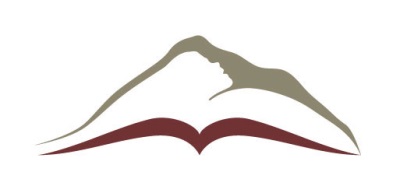 PLAN DEL ÁREA LOCAL DE EDUCACIÓN ESPECIAL AUTÓNOMA DE DESERT/MOUNTAIN17800 HIGHWAY 18 • APPLE VALLEY, CA  92307(760) 552-6700 • (760) 242-5363 FAXHistorial Social, Cultural y de Salud(Para completar por el padre/tutor. Contactar a la enfermería del distrito para tener ayuda.)PLAN DEL ÁREA LOCAL DE EDUCACIÓN ESPECIAL DE DESERT/MOUNTAINPLAN DEL ÁREA LOCAL DE EDUCACIÓN ESPECIAL AUTÓNOMA DE DESERT/MOUNTAIN17800 HIGHWAY 18 • APPLE VALLEY, CA  92307(760) 552-6700 • (760) 242-5363 FAXHistorial Social, Cultural y de Salud(Para completar por el padre/tutor. Contactar a la enfermería del distrito para tener ayuda.)PLAN DEL ÁREA LOCAL DE EDUCACIÓN ESPECIAL DE DESERT/MOUNTAINPLAN DEL ÁREA LOCAL DE EDUCACIÓN ESPECIAL AUTÓNOMA DE DESERT/MOUNTAIN17800 HIGHWAY 18 • APPLE VALLEY, CA  92307(760) 552-6700 • (760) 242-5363 FAXHistorial Social, Cultural y de Salud(Para completar por el padre/tutor. Contactar a la enfermería del distrito para tener ayuda.)PLAN DEL ÁREA LOCAL DE EDUCACIÓN ESPECIAL DE DESERT/MOUNTAINPLAN DEL ÁREA LOCAL DE EDUCACIÓN ESPECIAL AUTÓNOMA DE DESERT/MOUNTAIN17800 HIGHWAY 18 • APPLE VALLEY, CA  92307(760) 552-6700 • (760) 242-5363 FAXHistorial Social, Cultural y de Salud(Para completar por el padre/tutor. Contactar a la enfermería del distrito para tener ayuda.)PLAN DEL ÁREA LOCAL DE EDUCACIÓN ESPECIAL DE DESERT/MOUNTAINPLAN DEL ÁREA LOCAL DE EDUCACIÓN ESPECIAL AUTÓNOMA DE DESERT/MOUNTAIN17800 HIGHWAY 18 • APPLE VALLEY, CA  92307(760) 552-6700 • (760) 242-5363 FAXHistorial Social, Cultural y de Salud(Para completar por el padre/tutor. Contactar a la enfermería del distrito para tener ayuda.)PLAN DEL ÁREA LOCAL DE EDUCACIÓN ESPECIAL DE DESERT/MOUNTAINPLAN DEL ÁREA LOCAL DE EDUCACIÓN ESPECIAL AUTÓNOMA DE DESERT/MOUNTAIN17800 HIGHWAY 18 • APPLE VALLEY, CA  92307(760) 552-6700 • (760) 242-5363 FAXHistorial Social, Cultural y de Salud(Para completar por el padre/tutor. Contactar a la enfermería del distrito para tener ayuda.)PLAN DEL ÁREA LOCAL DE EDUCACIÓN ESPECIAL DE DESERT/MOUNTAINPLAN DEL ÁREA LOCAL DE EDUCACIÓN ESPECIAL AUTÓNOMA DE DESERT/MOUNTAIN17800 HIGHWAY 18 • APPLE VALLEY, CA  92307(760) 552-6700 • (760) 242-5363 FAXHistorial Social, Cultural y de Salud(Para completar por el padre/tutor. Contactar a la enfermería del distrito para tener ayuda.)PLAN DEL ÁREA LOCAL DE EDUCACIÓN ESPECIAL DE DESERT/MOUNTAINPLAN DEL ÁREA LOCAL DE EDUCACIÓN ESPECIAL AUTÓNOMA DE DESERT/MOUNTAIN17800 HIGHWAY 18 • APPLE VALLEY, CA  92307(760) 552-6700 • (760) 242-5363 FAXHistorial Social, Cultural y de Salud(Para completar por el padre/tutor. Contactar a la enfermería del distrito para tener ayuda.)PLAN DEL ÁREA LOCAL DE EDUCACIÓN ESPECIAL DE DESERT/MOUNTAINPLAN DEL ÁREA LOCAL DE EDUCACIÓN ESPECIAL AUTÓNOMA DE DESERT/MOUNTAIN17800 HIGHWAY 18 • APPLE VALLEY, CA  92307(760) 552-6700 • (760) 242-5363 FAXHistorial Social, Cultural y de Salud(Para completar por el padre/tutor. Contactar a la enfermería del distrito para tener ayuda.)PLAN DEL ÁREA LOCAL DE EDUCACIÓN ESPECIAL DE DESERT/MOUNTAINPLAN DEL ÁREA LOCAL DE EDUCACIÓN ESPECIAL AUTÓNOMA DE DESERT/MOUNTAIN17800 HIGHWAY 18 • APPLE VALLEY, CA  92307(760) 552-6700 • (760) 242-5363 FAXHistorial Social, Cultural y de Salud(Para completar por el padre/tutor. Contactar a la enfermería del distrito para tener ayuda.)PLAN DEL ÁREA LOCAL DE EDUCACIÓN ESPECIAL DE DESERT/MOUNTAINPLAN DEL ÁREA LOCAL DE EDUCACIÓN ESPECIAL AUTÓNOMA DE DESERT/MOUNTAIN17800 HIGHWAY 18 • APPLE VALLEY, CA  92307(760) 552-6700 • (760) 242-5363 FAXHistorial Social, Cultural y de Salud(Para completar por el padre/tutor. Contactar a la enfermería del distrito para tener ayuda.)PLAN DEL ÁREA LOCAL DE EDUCACIÓN ESPECIAL DE DESERT/MOUNTAINPLAN DEL ÁREA LOCAL DE EDUCACIÓN ESPECIAL AUTÓNOMA DE DESERT/MOUNTAIN17800 HIGHWAY 18 • APPLE VALLEY, CA  92307(760) 552-6700 • (760) 242-5363 FAXHistorial Social, Cultural y de Salud(Para completar por el padre/tutor. Contactar a la enfermería del distrito para tener ayuda.)PLAN DEL ÁREA LOCAL DE EDUCACIÓN ESPECIAL DE DESERT/MOUNTAINPLAN DEL ÁREA LOCAL DE EDUCACIÓN ESPECIAL AUTÓNOMA DE DESERT/MOUNTAIN17800 HIGHWAY 18 • APPLE VALLEY, CA  92307(760) 552-6700 • (760) 242-5363 FAXHistorial Social, Cultural y de Salud(Para completar por el padre/tutor. Contactar a la enfermería del distrito para tener ayuda.)PLAN DEL ÁREA LOCAL DE EDUCACIÓN ESPECIAL DE DESERT/MOUNTAINPLAN DEL ÁREA LOCAL DE EDUCACIÓN ESPECIAL AUTÓNOMA DE DESERT/MOUNTAIN17800 HIGHWAY 18 • APPLE VALLEY, CA  92307(760) 552-6700 • (760) 242-5363 FAXHistorial Social, Cultural y de Salud(Para completar por el padre/tutor. Contactar a la enfermería del distrito para tener ayuda.)PLAN DEL ÁREA LOCAL DE EDUCACIÓN ESPECIAL DE DESERT/MOUNTAINPLAN DEL ÁREA LOCAL DE EDUCACIÓN ESPECIAL AUTÓNOMA DE DESERT/MOUNTAIN17800 HIGHWAY 18 • APPLE VALLEY, CA  92307(760) 552-6700 • (760) 242-5363 FAXHistorial Social, Cultural y de Salud(Para completar por el padre/tutor. Contactar a la enfermería del distrito para tener ayuda.)PLAN DEL ÁREA LOCAL DE EDUCACIÓN ESPECIAL DE DESERT/MOUNTAINPLAN DEL ÁREA LOCAL DE EDUCACIÓN ESPECIAL AUTÓNOMA DE DESERT/MOUNTAIN17800 HIGHWAY 18 • APPLE VALLEY, CA  92307(760) 552-6700 • (760) 242-5363 FAXHistorial Social, Cultural y de Salud(Para completar por el padre/tutor. Contactar a la enfermería del distrito para tener ayuda.)PLAN DEL ÁREA LOCAL DE EDUCACIÓN ESPECIAL DE DESERT/MOUNTAINPLAN DEL ÁREA LOCAL DE EDUCACIÓN ESPECIAL AUTÓNOMA DE DESERT/MOUNTAIN17800 HIGHWAY 18 • APPLE VALLEY, CA  92307(760) 552-6700 • (760) 242-5363 FAXHistorial Social, Cultural y de Salud(Para completar por el padre/tutor. Contactar a la enfermería del distrito para tener ayuda.)PLAN DEL ÁREA LOCAL DE EDUCACIÓN ESPECIAL DE DESERT/MOUNTAINPLAN DEL ÁREA LOCAL DE EDUCACIÓN ESPECIAL AUTÓNOMA DE DESERT/MOUNTAIN17800 HIGHWAY 18 • APPLE VALLEY, CA  92307(760) 552-6700 • (760) 242-5363 FAXHistorial Social, Cultural y de Salud(Para completar por el padre/tutor. Contactar a la enfermería del distrito para tener ayuda.)PLAN DEL ÁREA LOCAL DE EDUCACIÓN ESPECIAL DE DESERT/MOUNTAINPLAN DEL ÁREA LOCAL DE EDUCACIÓN ESPECIAL AUTÓNOMA DE DESERT/MOUNTAIN17800 HIGHWAY 18 • APPLE VALLEY, CA  92307(760) 552-6700 • (760) 242-5363 FAXHistorial Social, Cultural y de Salud(Para completar por el padre/tutor. Contactar a la enfermería del distrito para tener ayuda.)PLAN DEL ÁREA LOCAL DE EDUCACIÓN ESPECIAL DE DESERT/MOUNTAINPLAN DEL ÁREA LOCAL DE EDUCACIÓN ESPECIAL AUTÓNOMA DE DESERT/MOUNTAIN17800 HIGHWAY 18 • APPLE VALLEY, CA  92307(760) 552-6700 • (760) 242-5363 FAXHistorial Social, Cultural y de Salud(Para completar por el padre/tutor. Contactar a la enfermería del distrito para tener ayuda.)PLAN DEL ÁREA LOCAL DE EDUCACIÓN ESPECIAL DE DESERT/MOUNTAINPLAN DEL ÁREA LOCAL DE EDUCACIÓN ESPECIAL AUTÓNOMA DE DESERT/MOUNTAIN17800 HIGHWAY 18 • APPLE VALLEY, CA  92307(760) 552-6700 • (760) 242-5363 FAXHistorial Social, Cultural y de Salud(Para completar por el padre/tutor. Contactar a la enfermería del distrito para tener ayuda.)PLAN DEL ÁREA LOCAL DE EDUCACIÓN ESPECIAL DE DESERT/MOUNTAINPLAN DEL ÁREA LOCAL DE EDUCACIÓN ESPECIAL AUTÓNOMA DE DESERT/MOUNTAIN17800 HIGHWAY 18 • APPLE VALLEY, CA  92307(760) 552-6700 • (760) 242-5363 FAXHistorial Social, Cultural y de Salud(Para completar por el padre/tutor. Contactar a la enfermería del distrito para tener ayuda.)PLAN DEL ÁREA LOCAL DE EDUCACIÓN ESPECIAL DE DESERT/MOUNTAINPLAN DEL ÁREA LOCAL DE EDUCACIÓN ESPECIAL AUTÓNOMA DE DESERT/MOUNTAIN17800 HIGHWAY 18 • APPLE VALLEY, CA  92307(760) 552-6700 • (760) 242-5363 FAXHistorial Social, Cultural y de Salud(Para completar por el padre/tutor. Contactar a la enfermería del distrito para tener ayuda.)PLAN DEL ÁREA LOCAL DE EDUCACIÓN ESPECIAL DE DESERT/MOUNTAINPLAN DEL ÁREA LOCAL DE EDUCACIÓN ESPECIAL AUTÓNOMA DE DESERT/MOUNTAIN17800 HIGHWAY 18 • APPLE VALLEY, CA  92307(760) 552-6700 • (760) 242-5363 FAXHistorial Social, Cultural y de Salud(Para completar por el padre/tutor. Contactar a la enfermería del distrito para tener ayuda.)PLAN DEL ÁREA LOCAL DE EDUCACIÓN ESPECIAL DE DESERT/MOUNTAINPLAN DEL ÁREA LOCAL DE EDUCACIÓN ESPECIAL AUTÓNOMA DE DESERT/MOUNTAIN17800 HIGHWAY 18 • APPLE VALLEY, CA  92307(760) 552-6700 • (760) 242-5363 FAXHistorial Social, Cultural y de Salud(Para completar por el padre/tutor. Contactar a la enfermería del distrito para tener ayuda.)PLAN DEL ÁREA LOCAL DE EDUCACIÓN ESPECIAL DE DESERT/MOUNTAINPLAN DEL ÁREA LOCAL DE EDUCACIÓN ESPECIAL AUTÓNOMA DE DESERT/MOUNTAIN17800 HIGHWAY 18 • APPLE VALLEY, CA  92307(760) 552-6700 • (760) 242-5363 FAXHistorial Social, Cultural y de Salud(Para completar por el padre/tutor. Contactar a la enfermería del distrito para tener ayuda.)PLAN DEL ÁREA LOCAL DE EDUCACIÓN ESPECIAL DE DESERT/MOUNTAINPLAN DEL ÁREA LOCAL DE EDUCACIÓN ESPECIAL AUTÓNOMA DE DESERT/MOUNTAIN17800 HIGHWAY 18 • APPLE VALLEY, CA  92307(760) 552-6700 • (760) 242-5363 FAXHistorial Social, Cultural y de Salud(Para completar por el padre/tutor. Contactar a la enfermería del distrito para tener ayuda.)PLAN DEL ÁREA LOCAL DE EDUCACIÓN ESPECIAL DE DESERT/MOUNTAINPLAN DEL ÁREA LOCAL DE EDUCACIÓN ESPECIAL AUTÓNOMA DE DESERT/MOUNTAIN17800 HIGHWAY 18 • APPLE VALLEY, CA  92307(760) 552-6700 • (760) 242-5363 FAXHistorial Social, Cultural y de Salud(Para completar por el padre/tutor. Contactar a la enfermería del distrito para tener ayuda.)PLAN DEL ÁREA LOCAL DE EDUCACIÓN ESPECIAL DE DESERT/MOUNTAINPLAN DEL ÁREA LOCAL DE EDUCACIÓN ESPECIAL AUTÓNOMA DE DESERT/MOUNTAIN17800 HIGHWAY 18 • APPLE VALLEY, CA  92307(760) 552-6700 • (760) 242-5363 FAXHistorial Social, Cultural y de Salud(Para completar por el padre/tutor. Contactar a la enfermería del distrito para tener ayuda.)PLAN DEL ÁREA LOCAL DE EDUCACIÓN ESPECIAL DE DESERT/MOUNTAINPLAN DEL ÁREA LOCAL DE EDUCACIÓN ESPECIAL AUTÓNOMA DE DESERT/MOUNTAIN17800 HIGHWAY 18 • APPLE VALLEY, CA  92307(760) 552-6700 • (760) 242-5363 FAXHistorial Social, Cultural y de Salud(Para completar por el padre/tutor. Contactar a la enfermería del distrito para tener ayuda.)PLAN DEL ÁREA LOCAL DE EDUCACIÓN ESPECIAL DE DESERT/MOUNTAINPLAN DEL ÁREA LOCAL DE EDUCACIÓN ESPECIAL AUTÓNOMA DE DESERT/MOUNTAIN17800 HIGHWAY 18 • APPLE VALLEY, CA  92307(760) 552-6700 • (760) 242-5363 FAXHistorial Social, Cultural y de Salud(Para completar por el padre/tutor. Contactar a la enfermería del distrito para tener ayuda.)PLAN DEL ÁREA LOCAL DE EDUCACIÓN ESPECIAL DE DESERT/MOUNTAINPLAN DEL ÁREA LOCAL DE EDUCACIÓN ESPECIAL AUTÓNOMA DE DESERT/MOUNTAIN17800 HIGHWAY 18 • APPLE VALLEY, CA  92307(760) 552-6700 • (760) 242-5363 FAXHistorial Social, Cultural y de Salud(Para completar por el padre/tutor. Contactar a la enfermería del distrito para tener ayuda.)PLAN DEL ÁREA LOCAL DE EDUCACIÓN ESPECIAL DE DESERT/MOUNTAINPLAN DEL ÁREA LOCAL DE EDUCACIÓN ESPECIAL AUTÓNOMA DE DESERT/MOUNTAIN17800 HIGHWAY 18 • APPLE VALLEY, CA  92307(760) 552-6700 • (760) 242-5363 FAXHistorial Social, Cultural y de Salud(Para completar por el padre/tutor. Contactar a la enfermería del distrito para tener ayuda.)PLAN DEL ÁREA LOCAL DE EDUCACIÓN ESPECIAL DE DESERT/MOUNTAINPLAN DEL ÁREA LOCAL DE EDUCACIÓN ESPECIAL AUTÓNOMA DE DESERT/MOUNTAIN17800 HIGHWAY 18 • APPLE VALLEY, CA  92307(760) 552-6700 • (760) 242-5363 FAXHistorial Social, Cultural y de Salud(Para completar por el padre/tutor. Contactar a la enfermería del distrito para tener ayuda.)PLAN DEL ÁREA LOCAL DE EDUCACIÓN ESPECIAL DE DESERT/MOUNTAINPLAN DEL ÁREA LOCAL DE EDUCACIÓN ESPECIAL AUTÓNOMA DE DESERT/MOUNTAIN17800 HIGHWAY 18 • APPLE VALLEY, CA  92307(760) 552-6700 • (760) 242-5363 FAXHistorial Social, Cultural y de Salud(Para completar por el padre/tutor. Contactar a la enfermería del distrito para tener ayuda.)PLAN DEL ÁREA LOCAL DE EDUCACIÓN ESPECIAL DE DESERT/MOUNTAINPLAN DEL ÁREA LOCAL DE EDUCACIÓN ESPECIAL AUTÓNOMA DE DESERT/MOUNTAIN17800 HIGHWAY 18 • APPLE VALLEY, CA  92307(760) 552-6700 • (760) 242-5363 FAXHistorial Social, Cultural y de Salud(Para completar por el padre/tutor. Contactar a la enfermería del distrito para tener ayuda.)PLAN DEL ÁREA LOCAL DE EDUCACIÓN ESPECIAL DE DESERT/MOUNTAINPLAN DEL ÁREA LOCAL DE EDUCACIÓN ESPECIAL AUTÓNOMA DE DESERT/MOUNTAIN17800 HIGHWAY 18 • APPLE VALLEY, CA  92307(760) 552-6700 • (760) 242-5363 FAXHistorial Social, Cultural y de Salud(Para completar por el padre/tutor. Contactar a la enfermería del distrito para tener ayuda.)PLAN DEL ÁREA LOCAL DE EDUCACIÓN ESPECIAL DE DESERT/MOUNTAINPLAN DEL ÁREA LOCAL DE EDUCACIÓN ESPECIAL AUTÓNOMA DE DESERT/MOUNTAIN17800 HIGHWAY 18 • APPLE VALLEY, CA  92307(760) 552-6700 • (760) 242-5363 FAXHistorial Social, Cultural y de Salud(Para completar por el padre/tutor. Contactar a la enfermería del distrito para tener ayuda.)PLAN DEL ÁREA LOCAL DE EDUCACIÓN ESPECIAL DE DESERT/MOUNTAINPLAN DEL ÁREA LOCAL DE EDUCACIÓN ESPECIAL AUTÓNOMA DE DESERT/MOUNTAIN17800 HIGHWAY 18 • APPLE VALLEY, CA  92307(760) 552-6700 • (760) 242-5363 FAXHistorial Social, Cultural y de Salud(Para completar por el padre/tutor. Contactar a la enfermería del distrito para tener ayuda.)PLAN DEL ÁREA LOCAL DE EDUCACIÓN ESPECIAL DE DESERT/MOUNTAINPLAN DEL ÁREA LOCAL DE EDUCACIÓN ESPECIAL AUTÓNOMA DE DESERT/MOUNTAIN17800 HIGHWAY 18 • APPLE VALLEY, CA  92307(760) 552-6700 • (760) 242-5363 FAXHistorial Social, Cultural y de Salud(Para completar por el padre/tutor. Contactar a la enfermería del distrito para tener ayuda.)PLAN DEL ÁREA LOCAL DE EDUCACIÓN ESPECIAL DE DESERT/MOUNTAINPLAN DEL ÁREA LOCAL DE EDUCACIÓN ESPECIAL AUTÓNOMA DE DESERT/MOUNTAIN17800 HIGHWAY 18 • APPLE VALLEY, CA  92307(760) 552-6700 • (760) 242-5363 FAXHistorial Social, Cultural y de Salud(Para completar por el padre/tutor. Contactar a la enfermería del distrito para tener ayuda.)PLAN DEL ÁREA LOCAL DE EDUCACIÓN ESPECIAL DE DESERT/MOUNTAINPLAN DEL ÁREA LOCAL DE EDUCACIÓN ESPECIAL AUTÓNOMA DE DESERT/MOUNTAIN17800 HIGHWAY 18 • APPLE VALLEY, CA  92307(760) 552-6700 • (760) 242-5363 FAXHistorial Social, Cultural y de Salud(Para completar por el padre/tutor. Contactar a la enfermería del distrito para tener ayuda.)PLAN DEL ÁREA LOCAL DE EDUCACIÓN ESPECIAL DE DESERT/MOUNTAINPLAN DEL ÁREA LOCAL DE EDUCACIÓN ESPECIAL AUTÓNOMA DE DESERT/MOUNTAIN17800 HIGHWAY 18 • APPLE VALLEY, CA  92307(760) 552-6700 • (760) 242-5363 FAXHistorial Social, Cultural y de Salud(Para completar por el padre/tutor. Contactar a la enfermería del distrito para tener ayuda.)PLAN DEL ÁREA LOCAL DE EDUCACIÓN ESPECIAL DE DESERT/MOUNTAINPLAN DEL ÁREA LOCAL DE EDUCACIÓN ESPECIAL AUTÓNOMA DE DESERT/MOUNTAIN17800 HIGHWAY 18 • APPLE VALLEY, CA  92307(760) 552-6700 • (760) 242-5363 FAXHistorial Social, Cultural y de Salud(Para completar por el padre/tutor. Contactar a la enfermería del distrito para tener ayuda.)PLAN DEL ÁREA LOCAL DE EDUCACIÓN ESPECIAL DE DESERT/MOUNTAINPLAN DEL ÁREA LOCAL DE EDUCACIÓN ESPECIAL AUTÓNOMA DE DESERT/MOUNTAIN17800 HIGHWAY 18 • APPLE VALLEY, CA  92307(760) 552-6700 • (760) 242-5363 FAXHistorial Social, Cultural y de Salud(Para completar por el padre/tutor. Contactar a la enfermería del distrito para tener ayuda.)PLAN DEL ÁREA LOCAL DE EDUCACIÓN ESPECIAL DE DESERT/MOUNTAINPLAN DEL ÁREA LOCAL DE EDUCACIÓN ESPECIAL AUTÓNOMA DE DESERT/MOUNTAIN17800 HIGHWAY 18 • APPLE VALLEY, CA  92307(760) 552-6700 • (760) 242-5363 FAXHistorial Social, Cultural y de Salud(Para completar por el padre/tutor. Contactar a la enfermería del distrito para tener ayuda.)PLAN DEL ÁREA LOCAL DE EDUCACIÓN ESPECIAL DE DESERT/MOUNTAINPLAN DEL ÁREA LOCAL DE EDUCACIÓN ESPECIAL AUTÓNOMA DE DESERT/MOUNTAIN17800 HIGHWAY 18 • APPLE VALLEY, CA  92307(760) 552-6700 • (760) 242-5363 FAXHistorial Social, Cultural y de Salud(Para completar por el padre/tutor. Contactar a la enfermería del distrito para tener ayuda.)PLAN DEL ÁREA LOCAL DE EDUCACIÓN ESPECIAL DE DESERT/MOUNTAINPLAN DEL ÁREA LOCAL DE EDUCACIÓN ESPECIAL AUTÓNOMA DE DESERT/MOUNTAIN17800 HIGHWAY 18 • APPLE VALLEY, CA  92307(760) 552-6700 • (760) 242-5363 FAXHistorial Social, Cultural y de Salud(Para completar por el padre/tutor. Contactar a la enfermería del distrito para tener ayuda.)PLAN DEL ÁREA LOCAL DE EDUCACIÓN ESPECIAL DE DESERT/MOUNTAINPLAN DEL ÁREA LOCAL DE EDUCACIÓN ESPECIAL AUTÓNOMA DE DESERT/MOUNTAIN17800 HIGHWAY 18 • APPLE VALLEY, CA  92307(760) 552-6700 • (760) 242-5363 FAXHistorial Social, Cultural y de Salud(Para completar por el padre/tutor. Contactar a la enfermería del distrito para tener ayuda.)PLAN DEL ÁREA LOCAL DE EDUCACIÓN ESPECIAL DE DESERT/MOUNTAINPLAN DEL ÁREA LOCAL DE EDUCACIÓN ESPECIAL AUTÓNOMA DE DESERT/MOUNTAIN17800 HIGHWAY 18 • APPLE VALLEY, CA  92307(760) 552-6700 • (760) 242-5363 FAXHistorial Social, Cultural y de Salud(Para completar por el padre/tutor. Contactar a la enfermería del distrito para tener ayuda.)PLAN DEL ÁREA LOCAL DE EDUCACIÓN ESPECIAL DE DESERT/MOUNTAINPLAN DEL ÁREA LOCAL DE EDUCACIÓN ESPECIAL AUTÓNOMA DE DESERT/MOUNTAIN17800 HIGHWAY 18 • APPLE VALLEY, CA  92307(760) 552-6700 • (760) 242-5363 FAXHistorial Social, Cultural y de Salud(Para completar por el padre/tutor. Contactar a la enfermería del distrito para tener ayuda.)PLAN DEL ÁREA LOCAL DE EDUCACIÓN ESPECIAL DE DESERT/MOUNTAINPLAN DEL ÁREA LOCAL DE EDUCACIÓN ESPECIAL AUTÓNOMA DE DESERT/MOUNTAIN17800 HIGHWAY 18 • APPLE VALLEY, CA  92307(760) 552-6700 • (760) 242-5363 FAXHistorial Social, Cultural y de Salud(Para completar por el padre/tutor. Contactar a la enfermería del distrito para tener ayuda.)PLAN DEL ÁREA LOCAL DE EDUCACIÓN ESPECIAL DE DESERT/MOUNTAINPLAN DEL ÁREA LOCAL DE EDUCACIÓN ESPECIAL AUTÓNOMA DE DESERT/MOUNTAIN17800 HIGHWAY 18 • APPLE VALLEY, CA  92307(760) 552-6700 • (760) 242-5363 FAXHistorial Social, Cultural y de Salud(Para completar por el padre/tutor. Contactar a la enfermería del distrito para tener ayuda.)PLAN DEL ÁREA LOCAL DE EDUCACIÓN ESPECIAL DE DESERT/MOUNTAINPLAN DEL ÁREA LOCAL DE EDUCACIÓN ESPECIAL AUTÓNOMA DE DESERT/MOUNTAIN17800 HIGHWAY 18 • APPLE VALLEY, CA  92307(760) 552-6700 • (760) 242-5363 FAXHistorial Social, Cultural y de Salud(Para completar por el padre/tutor. Contactar a la enfermería del distrito para tener ayuda.)PLAN DEL ÁREA LOCAL DE EDUCACIÓN ESPECIAL DE DESERT/MOUNTAINPLAN DEL ÁREA LOCAL DE EDUCACIÓN ESPECIAL AUTÓNOMA DE DESERT/MOUNTAIN17800 HIGHWAY 18 • APPLE VALLEY, CA  92307(760) 552-6700 • (760) 242-5363 FAXHistorial Social, Cultural y de Salud(Para completar por el padre/tutor. Contactar a la enfermería del distrito para tener ayuda.)PLAN DEL ÁREA LOCAL DE EDUCACIÓN ESPECIAL DE DESERT/MOUNTAINPLAN DEL ÁREA LOCAL DE EDUCACIÓN ESPECIAL AUTÓNOMA DE DESERT/MOUNTAIN17800 HIGHWAY 18 • APPLE VALLEY, CA  92307(760) 552-6700 • (760) 242-5363 FAXHistorial Social, Cultural y de Salud(Para completar por el padre/tutor. Contactar a la enfermería del distrito para tener ayuda.)PLAN DEL ÁREA LOCAL DE EDUCACIÓN ESPECIAL DE DESERT/MOUNTAINPLAN DEL ÁREA LOCAL DE EDUCACIÓN ESPECIAL AUTÓNOMA DE DESERT/MOUNTAIN17800 HIGHWAY 18 • APPLE VALLEY, CA  92307(760) 552-6700 • (760) 242-5363 FAXHistorial Social, Cultural y de Salud(Para completar por el padre/tutor. Contactar a la enfermería del distrito para tener ayuda.)PLAN DEL ÁREA LOCAL DE EDUCACIÓN ESPECIAL DE DESERT/MOUNTAINPLAN DEL ÁREA LOCAL DE EDUCACIÓN ESPECIAL AUTÓNOMA DE DESERT/MOUNTAIN17800 HIGHWAY 18 • APPLE VALLEY, CA  92307(760) 552-6700 • (760) 242-5363 FAXHistorial Social, Cultural y de Salud(Para completar por el padre/tutor. Contactar a la enfermería del distrito para tener ayuda.)PLAN DEL ÁREA LOCAL DE EDUCACIÓN ESPECIAL DE DESERT/MOUNTAINPLAN DEL ÁREA LOCAL DE EDUCACIÓN ESPECIAL AUTÓNOMA DE DESERT/MOUNTAIN17800 HIGHWAY 18 • APPLE VALLEY, CA  92307(760) 552-6700 • (760) 242-5363 FAXHistorial Social, Cultural y de Salud(Para completar por el padre/tutor. Contactar a la enfermería del distrito para tener ayuda.)PLAN DEL ÁREA LOCAL DE EDUCACIÓN ESPECIAL DE DESERT/MOUNTAINPLAN DEL ÁREA LOCAL DE EDUCACIÓN ESPECIAL AUTÓNOMA DE DESERT/MOUNTAIN17800 HIGHWAY 18 • APPLE VALLEY, CA  92307(760) 552-6700 • (760) 242-5363 FAXHistorial Social, Cultural y de Salud(Para completar por el padre/tutor. Contactar a la enfermería del distrito para tener ayuda.)PLAN DEL ÁREA LOCAL DE EDUCACIÓN ESPECIAL DE DESERT/MOUNTAINPLAN DEL ÁREA LOCAL DE EDUCACIÓN ESPECIAL AUTÓNOMA DE DESERT/MOUNTAIN17800 HIGHWAY 18 • APPLE VALLEY, CA  92307(760) 552-6700 • (760) 242-5363 FAXHistorial Social, Cultural y de Salud(Para completar por el padre/tutor. Contactar a la enfermería del distrito para tener ayuda.)PLAN DEL ÁREA LOCAL DE EDUCACIÓN ESPECIAL DE DESERT/MOUNTAINPLAN DEL ÁREA LOCAL DE EDUCACIÓN ESPECIAL AUTÓNOMA DE DESERT/MOUNTAIN17800 HIGHWAY 18 • APPLE VALLEY, CA  92307(760) 552-6700 • (760) 242-5363 FAXHistorial Social, Cultural y de Salud(Para completar por el padre/tutor. Contactar a la enfermería del distrito para tener ayuda.)INFORMACIÓN DEL ESTUDIANTEINFORMACIÓN DEL ESTUDIANTEINFORMACIÓN DEL ESTUDIANTEINFORMACIÓN DEL ESTUDIANTEINFORMACIÓN DEL ESTUDIANTEINFORMACIÓN DEL ESTUDIANTEINFORMACIÓN DEL ESTUDIANTEINFORMACIÓN DEL ESTUDIANTEINFORMACIÓN DEL ESTUDIANTEINFORMACIÓN DEL ESTUDIANTEINFORMACIÓN DEL ESTUDIANTEINFORMACIÓN DEL ESTUDIANTEINFORMACIÓN DEL ESTUDIANTEINFORMACIÓN DEL ESTUDIANTEINFORMACIÓN DEL ESTUDIANTEINFORMACIÓN DEL ESTUDIANTEINFORMACIÓN DEL ESTUDIANTEINFORMACIÓN DEL ESTUDIANTEINFORMACIÓN DEL ESTUDIANTEINFORMACIÓN DEL ESTUDIANTEINFORMACIÓN DEL ESTUDIANTEINFORMACIÓN DEL ESTUDIANTEINFORMACIÓN DEL ESTUDIANTEINFORMACIÓN DEL ESTUDIANTEINFORMACIÓN DEL ESTUDIANTEINFORMACIÓN DEL ESTUDIANTEINFORMACIÓN DEL ESTUDIANTEINFORMACIÓN DEL ESTUDIANTEINFORMACIÓN DEL ESTUDIANTEINFORMACIÓN DEL ESTUDIANTEINFORMACIÓN DEL ESTUDIANTEINFORMACIÓN DEL ESTUDIANTEINFORMACIÓN DEL ESTUDIANTEINFORMACIÓN DEL ESTUDIANTEINFORMACIÓN DEL ESTUDIANTEINFORMACIÓN DEL ESTUDIANTEINFORMACIÓN DEL ESTUDIANTEINFORMACIÓN DEL ESTUDIANTEINFORMACIÓN DEL ESTUDIANTEINFORMACIÓN DEL ESTUDIANTEINFORMACIÓN DEL ESTUDIANTEINFORMACIÓN DEL ESTUDIANTEINFORMACIÓN DEL ESTUDIANTEINFORMACIÓN DEL ESTUDIANTEINFORMACIÓN DEL ESTUDIANTEINFORMACIÓN DEL ESTUDIANTEINFORMACIÓN DEL ESTUDIANTEINFORMACIÓN DEL ESTUDIANTEINFORMACIÓN DEL ESTUDIANTEINFORMACIÓN DEL ESTUDIANTEINFORMACIÓN DEL ESTUDIANTEINFORMACIÓN DEL ESTUDIANTEINFORMACIÓN DEL ESTUDIANTEINFORMACIÓN DEL ESTUDIANTEINFORMACIÓN DEL ESTUDIANTEINFORMACIÓN DEL ESTUDIANTEINFORMACIÓN DEL ESTUDIANTEINFORMACIÓN DEL ESTUDIANTEINFORMACIÓN DEL ESTUDIANTEINFORMACIÓN DEL ESTUDIANTEINFORMACIÓN DEL ESTUDIANTEINFORMACIÓN DEL ESTUDIANTENombre del estudiante:Nombre del estudiante:Nombre del estudiante:Nombre del estudiante:Nombre del estudiante:Nombre del estudiante:Nombre del estudiante:Nombre del estudiante:Nombre del estudiante:Nombre del estudiante:Fecha de Nacimiento:Fecha de Nacimiento:Fecha de Nacimiento:Fecha de Nacimiento:Fecha de Nacimiento:Fecha de Nacimiento:Fecha de Nacimiento:Fecha de Nacimiento:Fecha de Nacimiento:Fecha de Nacimiento:Fecha de Nacimiento:Fecha de Nacimiento:Género:Género:Género:Género:Género: Masc   Femenino Masc   Femenino Masc   Femenino Masc   Femenino Masc   FemeninoPlantel Escolar:Plantel Escolar:Plantel Escolar:Plantel Escolar:Plantel Escolar:Plantel Escolar:Plantel Escolar:Profesor/a:Profesor/a:Profesor/a:Profesor/a:Profesor/a:Profesor/a:Profesor/a:Grado/Ciclo:Grado/Ciclo:Grado/Ciclo:Grado/Ciclo:Grado/Ciclo:Distrito de Asistencia:Distrito de Asistencia:Distrito de Asistencia:Distrito de Asistencia:Distrito de Asistencia:Distrito de Asistencia:Distrito de Asistencia:Distrito de Asistencia:Distrito de Asistencia:Distrito de Residencia:Distrito de Residencia:Distrito de Residencia:Distrito de Residencia:Distrito de Residencia:Distrito de Residencia:Distrito de Residencia:Distrito de Residencia:Distrito de Residencia:Distrito de Residencia:Distrito de Residencia:Distrito de Residencia:Distrito de Residencia:Distrito de Residencia:Mamá:Mamá:Mamá:Edad:Edad:Edad:Edad:Edad:¿En casa?¿En casa?¿En casa?¿En casa?¿En casa?¿En casa?¿En casa? Sí    No Sí    No Sí    No Sí    No Sí    No Sí    No Sí    No Sí    NoOcupación:Ocupación:Ocupación:Ocupación:Ocupación:Ocupación:Ocupación:Ocupación:Ocupación:Papá:Papá:Papá:Edad:Edad:Edad:Edad:Edad:¿En casa?¿En casa?¿En casa?¿En casa?¿En casa?¿En casa?¿En casa? Sí    No Sí    No Sí    No Sí    No Sí    No Sí    No Sí    No Sí    NoOcupación:Ocupación:Ocupación:Ocupación:Ocupación:Ocupación:Ocupación:Ocupación:Ocupación:Teléfono casa:Teléfono casa:Teléfono casa:Teléfono casa:Teléfono casa:Teléfono casa:Teléfono trabajo:Teléfono trabajo:Teléfono trabajo:Teléfono trabajo:Teléfono trabajo:Teléfono trabajo:Teléfono trabajo:Teléfono trabajo:Teléfono trabajo: Otro teléfono: Otro teléfono: Otro teléfono: Otro teléfono: Otro teléfono: Otro teléfono: Otro teléfono: Otro teléfono: Otro teléfono:Tutor legal:Tutor legal:Tutor legal:Tutor legal:Tutor legal:Relación con el niño/a:Relación con el niño/a:Relación con el niño/a:Relación con el niño/a:Relación con el niño/a:Relación con el niño/a:Relación con el niño/a:Relación con el niño/a:Relación con el niño/a:Relación con el niño/a:Relación con el niño/a:Relación con el niño/a:Teléfono de contacto:Teléfono de contacto:Teléfono de contacto:Teléfono de contacto:Teléfono de contacto:Teléfono de contacto:Teléfono de contacto:Teléfono de contacto:Teléfono de contacto:Teléfono de contacto:Dirección:Dirección:Dirección:Dirección:Ciudad:Ciudad:Ciudad:Estado:Estado:Estado:Estado:Estado:Código Postal:Código Postal:Código Postal:Código Postal:Código Postal:Dirección de correo:Dirección de correo:Dirección de correo:Dirección de correo:Dirección de correo:Dirección de correo:Dirección de correo:Dirección de correo:Ciudad:Ciudad:Ciudad:Estado:Estado:Estado:Estado:Estado:Código Postal:Código Postal:Código Postal:Código Postal:Código Postal:ListA DE HERMANOSListA DE HERMANOSListA DE HERMANOSListA DE HERMANOSListA DE HERMANOSListA DE HERMANOSListA DE HERMANOSListA DE HERMANOSListA DE HERMANOSListA DE HERMANOSListA DE HERMANOSListA DE HERMANOSListA DE HERMANOSListA DE HERMANOSListA DE HERMANOSListA DE HERMANOSListA DE HERMANOSListA DE HERMANOSListA DE HERMANOSListA DE HERMANOSListA DE HERMANOSListA DE HERMANOSListA DE HERMANOSListA DE HERMANOSListA DE HERMANOSListA DE HERMANOSListA DE HERMANOSListA DE HERMANOSListA DE HERMANOSListA DE HERMANOSListA DE HERMANOSListA DE HERMANOSListA DE HERMANOSListA DE HERMANOSListA DE HERMANOSListA DE HERMANOSListA DE HERMANOSListA DE HERMANOSListA DE HERMANOSListA DE HERMANOSListA DE HERMANOSListA DE HERMANOSListA DE HERMANOSListA DE HERMANOSListA DE HERMANOSListA DE HERMANOSListA DE HERMANOSListA DE HERMANOSListA DE HERMANOSListA DE HERMANOSListA DE HERMANOSListA DE HERMANOSListA DE HERMANOSListA DE HERMANOSListA DE HERMANOSListA DE HERMANOSListA DE HERMANOSListA DE HERMANOSListA DE HERMANOSListA DE HERMANOSListA DE HERMANOSListA DE HERMANOSNombreNombreNombreNombreNombreNombreNombreNombreNombreNombreNombreNombreNombreNombreNombreNombreNombreNombreNombreNombreNombreNombreNombreGéneroGéneroGéneroGéneroGéneroGéneroGéneroGéneroGéneroGéneroGéneroGéneroGéneroEdadEdadEdadEdadInquietudes relacionadas con la EscuelaInquietudes relacionadas con la EscuelaInquietudes relacionadas con la EscuelaInquietudes relacionadas con la EscuelaInquietudes relacionadas con la EscuelaInquietudes relacionadas con la EscuelaInquietudes relacionadas con la EscuelaInquietudes relacionadas con la EscuelaInquietudes relacionadas con la EscuelaInquietudes relacionadas con la EscuelaInquietudes relacionadas con la EscuelaInquietudes relacionadas con la EscuelaInquietudes relacionadas con la EscuelaInquietudes relacionadas con la EscuelaInquietudes relacionadas con la EscuelaInquietudes relacionadas con la EscuelaInquietudes relacionadas con la EscuelaInquietudes relacionadas con la EscuelaInquietudes relacionadas con la EscuelaInquietudes relacionadas con la Escuela Masc  Masc  Masc  Masc  Masc  Masc  Femenino Femenino Femenino Femenino Femenino Femenino Femenino Masc Masc Masc Masc Masc Masc Femenino Femenino Femenino Femenino Femenino Femenino Femenino Masc Masc Masc Masc Masc Masc Femenino Femenino Femenino Femenino Femenino Femenino Femenino Masc Masc Masc Masc Masc Masc Femenino Femenino Femenino Femenino Femenino Femenino Femenino Masc Masc Masc Masc Masc Masc Femenino Femenino Femenino Femenino Femenino Femenino FemeninoLista de otras personas en casaLista de otras personas en casaLista de otras personas en casaLista de otras personas en casaLista de otras personas en casaLista de otras personas en casaLista de otras personas en casaLista de otras personas en casaLista de otras personas en casaLista de otras personas en casaLista de otras personas en casaLista de otras personas en casaLista de otras personas en casaLista de otras personas en casaLista de otras personas en casaLista de otras personas en casaLista de otras personas en casaLista de otras personas en casaLista de otras personas en casaLista de otras personas en casaLista de otras personas en casaLista de otras personas en casaLista de otras personas en casaLista de otras personas en casaLista de otras personas en casaLista de otras personas en casaLista de otras personas en casaLista de otras personas en casaLista de otras personas en casaLista de otras personas en casaLista de otras personas en casaLista de otras personas en casaLista de otras personas en casaLista de otras personas en casaLista de otras personas en casaLista de otras personas en casaLista de otras personas en casaLista de otras personas en casaLista de otras personas en casaLista de otras personas en casaLista de otras personas en casaLista de otras personas en casaLista de otras personas en casaLista de otras personas en casaLista de otras personas en casaLista de otras personas en casaLista de otras personas en casaLista de otras personas en casaLista de otras personas en casaLista de otras personas en casaLista de otras personas en casaLista de otras personas en casaLista de otras personas en casaLista de otras personas en casaLista de otras personas en casaLista de otras personas en casaLista de otras personas en casaLista de otras personas en casaLista de otras personas en casaLista de otras personas en casaLista de otras personas en casaLista de otras personas en casaNombreNombreNombreNombreNombreNombreNombreNombreNombreNombreNombreNombreNombreNombreNombreNombreNombreNombreNombreNombreNombreNombreNombreGéneroGéneroGéneroGéneroGéneroGéneroGéneroGéneroGéneroGéneroGéneroGéneroGéneroEdadEdadEdadEdadRelación con el niñoRelación con el niñoRelación con el niñoRelación con el niñoRelación con el niñoRelación con el niñoRelación con el niñoRelación con el niñoRelación con el niñoRelación con el niñoRelación con el niñoRelación con el niñoRelación con el niñoRelación con el niñoRelación con el niñoRelación con el niñoRelación con el niñoRelación con el niñoRelación con el niñoRelación con el niño Masc Masc Masc Masc Masc Masc Femenino Femenino Femenino Femenino Femenino Femenino Femenino Masc Masc Masc Masc Masc Masc Femenino Femenino Femenino Femenino Femenino Femenino Femenino Masc Masc Masc Masc Masc Masc Femenino Femenino Femenino Femenino Femenino Femenino Femenino Masc Masc Masc Masc Masc Masc Femenino Femenino Femenino Femenino Femenino Femenino Femenino Masc Masc Masc Masc Masc Masc Femenino Femenino Femenino Femenino Femenino Femenino FemeninoSECCIÓN 1:  HISTORIAL Prenatal, DE NACIMIENTO, Y neonatalSECCIÓN 1:  HISTORIAL Prenatal, DE NACIMIENTO, Y neonatalSECCIÓN 1:  HISTORIAL Prenatal, DE NACIMIENTO, Y neonatalSECCIÓN 1:  HISTORIAL Prenatal, DE NACIMIENTO, Y neonatalSECCIÓN 1:  HISTORIAL Prenatal, DE NACIMIENTO, Y neonatalSECCIÓN 1:  HISTORIAL Prenatal, DE NACIMIENTO, Y neonatalSECCIÓN 1:  HISTORIAL Prenatal, DE NACIMIENTO, Y neonatalSECCIÓN 1:  HISTORIAL Prenatal, DE NACIMIENTO, Y neonatalSECCIÓN 1:  HISTORIAL Prenatal, DE NACIMIENTO, Y neonatalSECCIÓN 1:  HISTORIAL Prenatal, DE NACIMIENTO, Y neonatalSECCIÓN 1:  HISTORIAL Prenatal, DE NACIMIENTO, Y neonatalSECCIÓN 1:  HISTORIAL Prenatal, DE NACIMIENTO, Y neonatalSECCIÓN 1:  HISTORIAL Prenatal, DE NACIMIENTO, Y neonatalSECCIÓN 1:  HISTORIAL Prenatal, DE NACIMIENTO, Y neonatalSECCIÓN 1:  HISTORIAL Prenatal, DE NACIMIENTO, Y neonatalSECCIÓN 1:  HISTORIAL Prenatal, DE NACIMIENTO, Y neonatalSECCIÓN 1:  HISTORIAL Prenatal, DE NACIMIENTO, Y neonatalSECCIÓN 1:  HISTORIAL Prenatal, DE NACIMIENTO, Y neonatalSECCIÓN 1:  HISTORIAL Prenatal, DE NACIMIENTO, Y neonatalSECCIÓN 1:  HISTORIAL Prenatal, DE NACIMIENTO, Y neonatalSECCIÓN 1:  HISTORIAL Prenatal, DE NACIMIENTO, Y neonatalSECCIÓN 1:  HISTORIAL Prenatal, DE NACIMIENTO, Y neonatalSECCIÓN 1:  HISTORIAL Prenatal, DE NACIMIENTO, Y neonatalSECCIÓN 1:  HISTORIAL Prenatal, DE NACIMIENTO, Y neonatalSECCIÓN 1:  HISTORIAL Prenatal, DE NACIMIENTO, Y neonatalSECCIÓN 1:  HISTORIAL Prenatal, DE NACIMIENTO, Y neonatalSECCIÓN 1:  HISTORIAL Prenatal, DE NACIMIENTO, Y neonatalSECCIÓN 1:  HISTORIAL Prenatal, DE NACIMIENTO, Y neonatalSECCIÓN 1:  HISTORIAL Prenatal, DE NACIMIENTO, Y neonatalSECCIÓN 1:  HISTORIAL Prenatal, DE NACIMIENTO, Y neonatalSECCIÓN 1:  HISTORIAL Prenatal, DE NACIMIENTO, Y neonatalSECCIÓN 1:  HISTORIAL Prenatal, DE NACIMIENTO, Y neonatalSECCIÓN 1:  HISTORIAL Prenatal, DE NACIMIENTO, Y neonatalSECCIÓN 1:  HISTORIAL Prenatal, DE NACIMIENTO, Y neonatalSECCIÓN 1:  HISTORIAL Prenatal, DE NACIMIENTO, Y neonatalSECCIÓN 1:  HISTORIAL Prenatal, DE NACIMIENTO, Y neonatalSECCIÓN 1:  HISTORIAL Prenatal, DE NACIMIENTO, Y neonatalSECCIÓN 1:  HISTORIAL Prenatal, DE NACIMIENTO, Y neonatalSECCIÓN 1:  HISTORIAL Prenatal, DE NACIMIENTO, Y neonatalSECCIÓN 1:  HISTORIAL Prenatal, DE NACIMIENTO, Y neonatalSECCIÓN 1:  HISTORIAL Prenatal, DE NACIMIENTO, Y neonatalSECCIÓN 1:  HISTORIAL Prenatal, DE NACIMIENTO, Y neonatalSECCIÓN 1:  HISTORIAL Prenatal, DE NACIMIENTO, Y neonatalSECCIÓN 1:  HISTORIAL Prenatal, DE NACIMIENTO, Y neonatalSECCIÓN 1:  HISTORIAL Prenatal, DE NACIMIENTO, Y neonatalSECCIÓN 1:  HISTORIAL Prenatal, DE NACIMIENTO, Y neonatalSECCIÓN 1:  HISTORIAL Prenatal, DE NACIMIENTO, Y neonatalSECCIÓN 1:  HISTORIAL Prenatal, DE NACIMIENTO, Y neonatalSECCIÓN 1:  HISTORIAL Prenatal, DE NACIMIENTO, Y neonatalSECCIÓN 1:  HISTORIAL Prenatal, DE NACIMIENTO, Y neonatalSECCIÓN 1:  HISTORIAL Prenatal, DE NACIMIENTO, Y neonatalSECCIÓN 1:  HISTORIAL Prenatal, DE NACIMIENTO, Y neonatalSECCIÓN 1:  HISTORIAL Prenatal, DE NACIMIENTO, Y neonatalSECCIÓN 1:  HISTORIAL Prenatal, DE NACIMIENTO, Y neonatalSECCIÓN 1:  HISTORIAL Prenatal, DE NACIMIENTO, Y neonatalSECCIÓN 1:  HISTORIAL Prenatal, DE NACIMIENTO, Y neonatalSECCIÓN 1:  HISTORIAL Prenatal, DE NACIMIENTO, Y neonatalSECCIÓN 1:  HISTORIAL Prenatal, DE NACIMIENTO, Y neonatalSECCIÓN 1:  HISTORIAL Prenatal, DE NACIMIENTO, Y neonatalSECCIÓN 1:  HISTORIAL Prenatal, DE NACIMIENTO, Y neonatalSECCIÓN 1:  HISTORIAL Prenatal, DE NACIMIENTO, Y neonatalSECCIÓN 1:  HISTORIAL Prenatal, DE NACIMIENTO, Y neonatalEdad de la madre  este embarazo:Edad de la madre  este embarazo:Edad de la madre  este embarazo:Edad de la madre  este embarazo:Edad de la madre  este embarazo:Edad de la madre  este embarazo:Edad de la madre  este embarazo:Edad de la madre  este embarazo:Edad de la madre  este embarazo:Edad de la madre  este embarazo:Edad de la madre  este embarazo:Edad de la madre  este embarazo:Edad de la madre  este embarazo:Edad de la madre  este embarazo:Edad de la madre  este embarazo:Edad de la madre  este embarazo:Número de meses del embarazo:Número de meses del embarazo:Número de meses del embarazo:Número de meses del embarazo:Número de meses del embarazo:Número de meses del embarazo:Número de meses del embarazo:Número de meses del embarazo:Número de meses del embarazo:Número de meses del embarazo:Número de meses del embarazo:Número de meses del embarazo:Número de meses del embarazo:Número de meses del embarazo:Número de meses del embarazo:Número de meses del embarazo:Número de meses del embarazo:Número de meses del embarazo:Desarrollo del embarazo(Marque todas las áreas que apliquen)Desarrollo del embarazo(Marque todas las áreas que apliquen)Desarrollo del embarazo(Marque todas las áreas que apliquen)Desarrollo del embarazo(Marque todas las áreas que apliquen)Desarrollo del embarazo(Marque todas las áreas que apliquen)Desarrollo del embarazo(Marque todas las áreas que apliquen)Desarrollo del embarazo(Marque todas las áreas que apliquen)Desarrollo del embarazo(Marque todas las áreas que apliquen)Desarrollo del embarazo(Marque todas las áreas que apliquen)Desarrollo del embarazo(Marque todas las áreas que apliquen)Desarrollo del embarazo(Marque todas las áreas que apliquen)Desarrollo del embarazo(Marque todas las áreas que apliquen)Desarrollo del embarazo(Marque todas las áreas que apliquen)Desarrollo del embarazo(Marque todas las áreas que apliquen)Desarrollo del embarazo(Marque todas las áreas que apliquen)Desarrollo del embarazo(Marque todas las áreas que apliquen)Desarrollo del embarazo(Marque todas las áreas que apliquen)Desarrollo del embarazo(Marque todas las áreas que apliquen)Desarrollo del embarazo(Marque todas las áreas que apliquen)Desarrollo del embarazo(Marque todas las áreas que apliquen)Desarrollo del embarazo(Marque todas las áreas que apliquen)Desarrollo del embarazo(Marque todas las áreas que apliquen)Desarrollo del embarazo(Marque todas las áreas que apliquen)Desarrollo del embarazo(Marque todas las áreas que apliquen)Desarrollo del embarazo(Marque todas las áreas que apliquen)Nacimiento/Parto(Marque todas las área que apliquen)Nacimiento/Parto(Marque todas las área que apliquen)Nacimiento/Parto(Marque todas las área que apliquen)Nacimiento/Parto(Marque todas las área que apliquen)Nacimiento/Parto(Marque todas las área que apliquen)Nacimiento/Parto(Marque todas las área que apliquen)Nacimiento/Parto(Marque todas las área que apliquen)Nacimiento/Parto(Marque todas las área que apliquen)Nacimiento/Parto(Marque todas las área que apliquen)Nacimiento/Parto(Marque todas las área que apliquen)Nacimiento/Parto(Marque todas las área que apliquen)Nacimiento/Parto(Marque todas las área que apliquen)Nacimiento/Parto(Marque todas las área que apliquen)Nacimiento/Parto(Marque todas las área que apliquen)Nacimiento/Parto(Marque todas las área que apliquen)Nacimiento/Parto(Marque todas las área que apliquen)Condición del recién nacido en el nacimiento(Marque todas las área que apliquen)Condición del recién nacido en el nacimiento(Marque todas las área que apliquen)Condición del recién nacido en el nacimiento(Marque todas las área que apliquen)Condición del recién nacido en el nacimiento(Marque todas las área que apliquen)Condición del recién nacido en el nacimiento(Marque todas las área que apliquen)Condición del recién nacido en el nacimiento(Marque todas las área que apliquen)Condición del recién nacido en el nacimiento(Marque todas las área que apliquen)Condición del recién nacido en el nacimiento(Marque todas las área que apliquen)Condición del recién nacido en el nacimiento(Marque todas las área que apliquen)Condición del recién nacido en el nacimiento(Marque todas las área que apliquen)Condición del recién nacido en el nacimiento(Marque todas las área que apliquen)Condición del recién nacido en el nacimiento(Marque todas las área que apliquen)Condición del recién nacido en el nacimiento(Marque todas las área que apliquen)Condición del recién nacido en el nacimiento(Marque todas las área que apliquen)Condición del recién nacido en el nacimiento(Marque todas las área que apliquen)Condición del recién nacido en el nacimiento(Marque todas las área que apliquen)Condición del recién nacido en el nacimiento(Marque todas las área que apliquen)Condición del recién nacido en el nacimiento(Marque todas las área que apliquen)Condición del recién nacido en el nacimiento(Marque todas las área que apliquen)Condición del recién nacido en el nacimiento(Marque todas las área que apliquen)Condición del recién nacido en el nacimiento(Marque todas las área que apliquen) Pérdida o aumento inusual de Peso Pérdida o aumento inusual de Peso Pérdida o aumento inusual de Peso Pérdida o aumento inusual de Peso Pérdida o aumento inusual de Peso Pérdida o aumento inusual de Peso Pérdida o aumento inusual de Peso Pérdida o aumento inusual de Peso Pérdida o aumento inusual de Peso Pérdida o aumento inusual de Peso Pérdida o aumento inusual de Peso Pérdida o aumento inusual de Peso Pérdida o aumento inusual de Peso Medicamento/Medicación Medicamento/Medicación Medicamento/Medicación Medicamento/Medicación Medicamento/Medicación Medicamento/Medicación Medicamento/Medicación Medicamento/Medicación Medicamento/Medicación Medicamento/Medicación Medicamento/Medicación Medicamento/Medicación Medicamento/Medicación Medicamento/Medicación Medicamento/Medicación Parto Vaginal Parto Vaginal Parto Vaginal Parto Vaginal Parto Vaginal Parto Vaginal Parto Vaginal Parto Vaginal Parto Vaginal Parto Vaginal Parto Vaginal Cuidado en la UCI después del parto Cuidado en la UCI después del parto Cuidado en la UCI después del parto Cuidado en la UCI después del parto Cuidado en la UCI después del parto Cuidado en la UCI después del parto Cuidado en la UCI después del parto Cuidado en la UCI después del parto Cuidado en la UCI después del parto Cuidado en la UCI después del parto Cuidado en la UCI después del parto Cuidado en la UCI después del parto Cuidado en la UCI después del parto Cuidado en la UCI después del parto Cuidado en la UCI después del parto Cuidado en la UCI después del parto Cuidado en la UCI después del parto Cuidado en la UCI después del parto Cólico Cólico Cólico Cólico Cólico Nausea/Vómito Nausea/Vómito Nausea/Vómito Nausea/Vómito Nausea/Vómito Nausea/Vómito Nausea/Vómito Nausea/Vómito Nausea/Vómito Nausea/Vómito Nausea/Vómito Nausea/Vómito Nausea/Vómito Toxemia Toxemia Toxemia Toxemia Toxemia Toxemia Toxemia Toxemia Toxemia Toxemia Toxemia Toxemia Toxemia Toxemia Toxemia Parto de nalgas Parto de nalgas Parto de nalgas Parto de nalgas Parto de nalgas Parto de nalgas Parto de nalgas Parto de nalgas Parto de nalgas Parto de nalgas Parto de nalgas      No. de días:      No. de días:      No. de días:      No. de días:      No. de días:      No. de días:      No. de días:      No. de días:      No. de días: Problema de alimentación Problema de alimentación Problema de alimentación Problema de alimentación Problema de alimentación Sangrado Sangrado Sangrado Sangrado Sangrado Sangrado Sangrado Sangrado Sangrado Sangrado Sangrado Sangrado Sangrado Hipertensión Hipertensión Hipertensión Hipertensión Hipertensión Hipertensión Hipertensión Hipertensión Hipertensión Hipertensión Hipertensión Hipertensión Hipertensión Hipertensión Hipertensión Parto por cesárea Parto por cesárea Parto por cesárea Parto por cesárea Parto por cesárea Parto por cesárea Parto por cesárea Parto por cesárea Parto por cesárea Parto por cesárea Parto por cesárea Dado de alta con la madre Dado de alta con la madre Dado de alta con la madre Dado de alta con la madre Dado de alta con la madre Dado de alta con la madre Dado de alta con la madre Dado de alta con la madre Dado de alta con la madre Dado de alta con la madre Dado de alta con la madre Dado de alta con la madre Dado de alta con la madre Dado de alta con la madre Dado de alta con la madre Dado de alta con la madre Dado de alta con la madre Dado de alta con la madre Problema de succión Problema de succión Problema de succión Problema de succión Problema de succión Infecciones Infecciones Infecciones Infecciones Infecciones Infecciones Infecciones Infecciones Infecciones Infecciones Infecciones Infecciones Infecciones Edema (hinchazón) Edema (hinchazón) Edema (hinchazón) Edema (hinchazón) Edema (hinchazón) Edema (hinchazón) Edema (hinchazón) Edema (hinchazón) Edema (hinchazón) Edema (hinchazón) Edema (hinchazón) Edema (hinchazón) Edema (hinchazón) Edema (hinchazón) Edema (hinchazón) Anestesia/ Medicación Anestesia/ Medicación Anestesia/ Medicación Anestesia/ Medicación Anestesia/ Medicación Anestesia/ Medicación Anestesia/ Medicación Anestesia/ Medicación Anestesia/ Medicación Anestesia/ Medicación Anestesia/ Medicación Cordón alrededor del cuello Cordón alrededor del cuello Cordón alrededor del cuello Cordón alrededor del cuello Cordón alrededor del cuello Cordón alrededor del cuello Cordón alrededor del cuello Cordón alrededor del cuello Cordón alrededor del cuello Cordón alrededor del cuello Cordón alrededor del cuello Cordón alrededor del cuello Cordón alrededor del cuello Cordón alrededor del cuello Cordón alrededor del cuello Cordón alrededor del cuello Cordón alrededor del cuello Cordón alrededor del cuello Problema de respiración Problema de respiración Problema de respiración Problema de respiración Problema de respiración Accidentes Accidentes Accidentes Accidentes Accidentes Accidentes Accidentes Accidentes Accidentes Accidentes Accidentes Accidentes Accidentes Diabetes Diabetes Diabetes Diabetes Diabetes Diabetes Diabetes Diabetes Diabetes Diabetes Diabetes Diabetes Diabetes Diabetes Diabetes      Durante la labor del parto      Durante la labor del parto      Durante la labor del parto      Durante la labor del parto      Durante la labor del parto      Durante la labor del parto      Durante la labor del parto      Durante la labor del parto      Durante la labor del parto      Durante la labor del parto      Durante la labor del parto Síndrome del bebé azul Síndrome del bebé azul Síndrome del bebé azul Síndrome del bebé azul Síndrome del bebé azul Síndrome del bebé azul Síndrome del bebé azul Síndrome del bebé azul Síndrome del bebé azul Síndrome del bebé azul Síndrome del bebé azul Síndrome del bebé azul Síndrome del bebé azul Síndrome del bebé azul Síndrome del bebé azul Síndrome del bebé azul Síndrome del bebé azul Síndrome del bebé azul Constipación Constipación Constipación Constipación Constipación Uso de Tabaco Uso de Tabaco Uso de Tabaco Uso de Tabaco Uso de Tabaco Uso de Tabaco Uso de Tabaco Uso de Tabaco Uso de Tabaco Uso de Tabaco Uso de Tabaco Uso de Tabaco Uso de Tabaco Aflicción emocional Aflicción emocional Aflicción emocional Aflicción emocional Aflicción emocional Aflicción emocional Aflicción emocional Aflicción emocional Aflicción emocional Aflicción emocional Aflicción emocional Aflicción emocional Aflicción emocional Aflicción emocional Aflicción emocional Ictericia Ictericia Ictericia Ictericia Ictericia Ictericia Ictericia Ictericia Ictericia Ictericia Ictericia Ictericia Ictericia Ictericia Ictericia Ictericia Ictericia Ictericia Uso de Alcohol Uso de Alcohol Uso de Alcohol Uso de Alcohol Uso de Alcohol Uso de Alcohol Uso de Alcohol Uso de Alcohol Uso de Alcohol Uso de Alcohol Uso de Alcohol Uso de Alcohol Uso de Alcohol Otro: Otro: Otro: Otro: Otro: Otro:Comentarios:      Comentarios:      Comentarios:      Comentarios:      Comentarios:      Comentarios:      Comentarios:      Comentarios:      Comentarios:      Comentarios:      Comentarios:      Comentarios:      Comentarios:      Comentarios:      Comentarios:      Comentarios:      Comentarios:      Comentarios:      Comentarios:      Comentarios:      Comentarios:      Comentarios:      Comentarios:      Comentarios:      Comentarios:      Comentarios:      Comentarios:      Comentarios:      Comentarios:      Comentarios:      Comentarios:      Comentarios:      Comentarios:      Comentarios:      Comentarios:      Comentarios:      Comentarios:      Comentarios:      Comentarios:      Comentarios:      Comentarios:      Comentarios:      Comentarios:      Comentarios:      Comentarios:      Comentarios:      Comentarios:      Comentarios:      Comentarios:      Comentarios:      Comentarios:      Comentarios:      Comentarios:      Comentarios:      Comentarios:      Comentarios:      Comentarios:      Comentarios:      Comentarios:      Comentarios:      Comentarios:      Comentarios:      sección 2:  desarrollo preescolar (etapas en el desarrollo)sección 2:  desarrollo preescolar (etapas en el desarrollo)sección 2:  desarrollo preescolar (etapas en el desarrollo)sección 2:  desarrollo preescolar (etapas en el desarrollo)sección 2:  desarrollo preescolar (etapas en el desarrollo)sección 2:  desarrollo preescolar (etapas en el desarrollo)sección 2:  desarrollo preescolar (etapas en el desarrollo)sección 2:  desarrollo preescolar (etapas en el desarrollo)sección 2:  desarrollo preescolar (etapas en el desarrollo)sección 2:  desarrollo preescolar (etapas en el desarrollo)sección 2:  desarrollo preescolar (etapas en el desarrollo)sección 2:  desarrollo preescolar (etapas en el desarrollo)sección 2:  desarrollo preescolar (etapas en el desarrollo)sección 2:  desarrollo preescolar (etapas en el desarrollo)sección 2:  desarrollo preescolar (etapas en el desarrollo)sección 2:  desarrollo preescolar (etapas en el desarrollo)sección 2:  desarrollo preescolar (etapas en el desarrollo)sección 2:  desarrollo preescolar (etapas en el desarrollo)sección 2:  desarrollo preescolar (etapas en el desarrollo)sección 2:  desarrollo preescolar (etapas en el desarrollo)sección 2:  desarrollo preescolar (etapas en el desarrollo)sección 2:  desarrollo preescolar (etapas en el desarrollo)sección 2:  desarrollo preescolar (etapas en el desarrollo)sección 2:  desarrollo preescolar (etapas en el desarrollo)sección 2:  desarrollo preescolar (etapas en el desarrollo)sección 2:  desarrollo preescolar (etapas en el desarrollo)sección 2:  desarrollo preescolar (etapas en el desarrollo)sección 2:  desarrollo preescolar (etapas en el desarrollo)sección 2:  desarrollo preescolar (etapas en el desarrollo)sección 2:  desarrollo preescolar (etapas en el desarrollo)sección 2:  desarrollo preescolar (etapas en el desarrollo)sección 2:  desarrollo preescolar (etapas en el desarrollo)sección 2:  desarrollo preescolar (etapas en el desarrollo)sección 2:  desarrollo preescolar (etapas en el desarrollo)sección 2:  desarrollo preescolar (etapas en el desarrollo)sección 2:  desarrollo preescolar (etapas en el desarrollo)sección 2:  desarrollo preescolar (etapas en el desarrollo)sección 2:  desarrollo preescolar (etapas en el desarrollo)sección 2:  desarrollo preescolar (etapas en el desarrollo)sección 2:  desarrollo preescolar (etapas en el desarrollo)sección 2:  desarrollo preescolar (etapas en el desarrollo)sección 2:  desarrollo preescolar (etapas en el desarrollo)sección 2:  desarrollo preescolar (etapas en el desarrollo)sección 2:  desarrollo preescolar (etapas en el desarrollo)sección 2:  desarrollo preescolar (etapas en el desarrollo)sección 2:  desarrollo preescolar (etapas en el desarrollo)sección 2:  desarrollo preescolar (etapas en el desarrollo)sección 2:  desarrollo preescolar (etapas en el desarrollo)sección 2:  desarrollo preescolar (etapas en el desarrollo)sección 2:  desarrollo preescolar (etapas en el desarrollo)sección 2:  desarrollo preescolar (etapas en el desarrollo)sección 2:  desarrollo preescolar (etapas en el desarrollo)sección 2:  desarrollo preescolar (etapas en el desarrollo)sección 2:  desarrollo preescolar (etapas en el desarrollo)sección 2:  desarrollo preescolar (etapas en el desarrollo)sección 2:  desarrollo preescolar (etapas en el desarrollo)sección 2:  desarrollo preescolar (etapas en el desarrollo)sección 2:  desarrollo preescolar (etapas en el desarrollo)sección 2:  desarrollo preescolar (etapas en el desarrollo)sección 2:  desarrollo preescolar (etapas en el desarrollo)sección 2:  desarrollo preescolar (etapas en el desarrollo)sección 2:  desarrollo preescolar (etapas en el desarrollo)A qué edad su hijo/a empezó a:A qué edad su hijo/a empezó a:A qué edad su hijo/a empezó a:A qué edad su hijo/a empezó a:A qué edad su hijo/a empezó a:A qué edad su hijo/a empezó a:A qué edad su hijo/a empezó a:A qué edad su hijo/a empezó a:A qué edad su hijo/a empezó a:A qué edad su hijo/a empezó a:A qué edad su hijo/a empezó a:A qué edad su hijo/a empezó a:A qué edad su hijo/a empezó a:A qué edad su hijo/a empezó a:Gatear:Gatear:Gatear:Gatear:Gatear:Gatear:Caminar solo/a:Caminar solo/a:Caminar solo/a:Caminar solo/a:Caminar solo/a:Caminar solo/a:Caminar solo/a:Caminar solo/a:Hablar sus primeras palabras:Hablar sus primeras palabras:Hablar sus primeras palabras:Hablar sus primeras palabras:Hablar sus primeras palabras:Hablar sus primeras palabras:Hablar sus primeras palabras:Hablar sus primeras palabras:Hablar sus primeras palabras:Hablar sus primeras palabras:Hablar sus primeras palabras:Hablar sus primeras palabras:Hablar sus primeras palabras:Hablar sus primeras palabras:Hablar sus primeras palabras:A qué edad el niño/a tuvo control de vejiga:A qué edad el niño/a tuvo control de vejiga:A qué edad el niño/a tuvo control de vejiga:A qué edad el niño/a tuvo control de vejiga:A qué edad el niño/a tuvo control de vejiga:A qué edad el niño/a tuvo control de vejiga:A qué edad el niño/a tuvo control de vejiga:A qué edad el niño/a tuvo control de vejiga:A qué edad el niño/a tuvo control de vejiga:A qué edad el niño/a tuvo control de vejiga:A qué edad el niño/a tuvo control de vejiga:A qué edad el niño/a tuvo control de vejiga:A qué edad el niño/a tuvo control de vejiga:A qué edad el niño/a tuvo control de vejiga:A qué edad el niño/a tuvo control de vejiga:A qué edad el niño/a tuvo control de vejiga:A qué edad el niño/a tuvo control de vejiga:A qué edad el niño/a tuvo control de vejiga:A qué edad el niño/a tuvo control de vejiga:A qué edad el niño/a tuvo control de vejiga:A qué edad el niño/a tuvo control de vejiga:A qué edad el niño/a tuvo control para hacer deposiciones:A qué edad el niño/a tuvo control para hacer deposiciones:A qué edad el niño/a tuvo control para hacer deposiciones:A qué edad el niño/a tuvo control para hacer deposiciones:A qué edad el niño/a tuvo control para hacer deposiciones:A qué edad el niño/a tuvo control para hacer deposiciones:A qué edad el niño/a tuvo control para hacer deposiciones:A qué edad el niño/a tuvo control para hacer deposiciones:A qué edad el niño/a tuvo control para hacer deposiciones:A qué edad el niño/a tuvo control para hacer deposiciones:A qué edad el niño/a tuvo control para hacer deposiciones:A qué edad el niño/a tuvo control para hacer deposiciones:A qué edad el niño/a tuvo control para hacer deposiciones:A qué edad el niño/a tuvo control para hacer deposiciones:A qué edad el niño/a tuvo control para hacer deposiciones:A qué edad el niño/a tuvo control para hacer deposiciones:A qué edad el niño/a tuvo control para hacer deposiciones:A qué edad el niño/a tuvo control para hacer deposiciones:A qué edad el niño/a tuvo control para hacer deposiciones:A qué edad el niño/a tuvo control para hacer deposiciones:A qué edad el niño/a tuvo control para hacer deposiciones:A qué edad el niño/a tuvo control para hacer deposiciones:A qué edad el niño/a tuvo control para hacer deposiciones:A qué edad el niño/a tuvo control para hacer deposiciones:A qué edad el niño/a tuvo control para hacer deposiciones:A qué edad el niño/a tuvo control para hacer deposiciones:A qué edad el niño/a tuvo control para hacer deposiciones:A qué edad el niño/a tuvo control para hacer deposiciones:sección 3:  historial de salud del niño/a (marque todas las áreas que apliquen)sección 3:  historial de salud del niño/a (marque todas las áreas que apliquen)sección 3:  historial de salud del niño/a (marque todas las áreas que apliquen)sección 3:  historial de salud del niño/a (marque todas las áreas que apliquen)sección 3:  historial de salud del niño/a (marque todas las áreas que apliquen)sección 3:  historial de salud del niño/a (marque todas las áreas que apliquen)sección 3:  historial de salud del niño/a (marque todas las áreas que apliquen)sección 3:  historial de salud del niño/a (marque todas las áreas que apliquen)sección 3:  historial de salud del niño/a (marque todas las áreas que apliquen)sección 3:  historial de salud del niño/a (marque todas las áreas que apliquen)sección 3:  historial de salud del niño/a (marque todas las áreas que apliquen)sección 3:  historial de salud del niño/a (marque todas las áreas que apliquen)sección 3:  historial de salud del niño/a (marque todas las áreas que apliquen)sección 3:  historial de salud del niño/a (marque todas las áreas que apliquen)sección 3:  historial de salud del niño/a (marque todas las áreas que apliquen)sección 3:  historial de salud del niño/a (marque todas las áreas que apliquen)sección 3:  historial de salud del niño/a (marque todas las áreas que apliquen)sección 3:  historial de salud del niño/a (marque todas las áreas que apliquen)sección 3:  historial de salud del niño/a (marque todas las áreas que apliquen)sección 3:  historial de salud del niño/a (marque todas las áreas que apliquen)sección 3:  historial de salud del niño/a (marque todas las áreas que apliquen)sección 3:  historial de salud del niño/a (marque todas las áreas que apliquen)sección 3:  historial de salud del niño/a (marque todas las áreas que apliquen)sección 3:  historial de salud del niño/a (marque todas las áreas que apliquen)sección 3:  historial de salud del niño/a (marque todas las áreas que apliquen)sección 3:  historial de salud del niño/a (marque todas las áreas que apliquen)sección 3:  historial de salud del niño/a (marque todas las áreas que apliquen)sección 3:  historial de salud del niño/a (marque todas las áreas que apliquen)sección 3:  historial de salud del niño/a (marque todas las áreas que apliquen)sección 3:  historial de salud del niño/a (marque todas las áreas que apliquen)sección 3:  historial de salud del niño/a (marque todas las áreas que apliquen)sección 3:  historial de salud del niño/a (marque todas las áreas que apliquen)sección 3:  historial de salud del niño/a (marque todas las áreas que apliquen)sección 3:  historial de salud del niño/a (marque todas las áreas que apliquen)sección 3:  historial de salud del niño/a (marque todas las áreas que apliquen)sección 3:  historial de salud del niño/a (marque todas las áreas que apliquen)sección 3:  historial de salud del niño/a (marque todas las áreas que apliquen)sección 3:  historial de salud del niño/a (marque todas las áreas que apliquen)sección 3:  historial de salud del niño/a (marque todas las áreas que apliquen)sección 3:  historial de salud del niño/a (marque todas las áreas que apliquen)sección 3:  historial de salud del niño/a (marque todas las áreas que apliquen)sección 3:  historial de salud del niño/a (marque todas las áreas que apliquen)sección 3:  historial de salud del niño/a (marque todas las áreas que apliquen)sección 3:  historial de salud del niño/a (marque todas las áreas que apliquen)sección 3:  historial de salud del niño/a (marque todas las áreas que apliquen)sección 3:  historial de salud del niño/a (marque todas las áreas que apliquen)sección 3:  historial de salud del niño/a (marque todas las áreas que apliquen)sección 3:  historial de salud del niño/a (marque todas las áreas que apliquen)sección 3:  historial de salud del niño/a (marque todas las áreas que apliquen)sección 3:  historial de salud del niño/a (marque todas las áreas que apliquen)sección 3:  historial de salud del niño/a (marque todas las áreas que apliquen)sección 3:  historial de salud del niño/a (marque todas las áreas que apliquen)sección 3:  historial de salud del niño/a (marque todas las áreas que apliquen)sección 3:  historial de salud del niño/a (marque todas las áreas que apliquen)sección 3:  historial de salud del niño/a (marque todas las áreas que apliquen)sección 3:  historial de salud del niño/a (marque todas las áreas que apliquen)sección 3:  historial de salud del niño/a (marque todas las áreas que apliquen)sección 3:  historial de salud del niño/a (marque todas las áreas que apliquen)sección 3:  historial de salud del niño/a (marque todas las áreas que apliquen)sección 3:  historial de salud del niño/a (marque todas las áreas que apliquen)sección 3:  historial de salud del niño/a (marque todas las áreas que apliquen)sección 3:  historial de salud del niño/a (marque todas las áreas que apliquen) Fiebre alta que requiera  hospitalización Fiebre alta que requiera  hospitalización Fiebre alta que requiera  hospitalización Fiebre alta que requiera  hospitalización Fiebre alta que requiera  hospitalización Fiebre alta que requiera  hospitalización Fiebre alta que requiera  hospitalización Fiebre alta que requiera  hospitalización Fiebre alta que requiera  hospitalización Fiebre alta que requiera  hospitalización Fiebre alta que requiera  hospitalización Fiebre alta que requiera  hospitalización Fiebre alta que requiera  hospitalización Fiebre alta que requiera  hospitalización Fiebre alta que requiera  hospitalización Fiebre alta que requiera  hospitalización Fiebre alta que requiera  hospitalización Fiebre alta que requiera  hospitalización Fiebre alta que requiera  hospitalización Fiebre alta que requiera  hospitalización Problemas oculares Problemas oculares Problemas oculares Problemas oculares Problemas oculares Problemas oculares Problemas oculares Problemas oculares Problemas oculares Problemas oculares Problemas oculares Problemas oculares Problemas oculares Problemas oculares Accidentes Accidentes Accidentes Accidentes Accidentes Accidentes Accidentes Accidentes Accidentes Accidentes Accidentes Accidentes Accidentes Accidentes Accidentes Accidentes Problemas de eliminación, Constipación Problemas de eliminación, Constipación Problemas de eliminación, Constipación Problemas de eliminación, Constipación Problemas de eliminación, Constipación Problemas de eliminación, Constipación Problemas de eliminación, Constipación Problemas de eliminación, Constipación Problemas de eliminación, Constipación Problemas de eliminación, Constipación Problemas de eliminación, Constipación Problemas de eliminación, Constipación Vacuna Vacuna Vacuna Vacuna Vacuna Vacuna Vacuna Vacuna Vacuna Vacuna Vacuna Vacuna Vacuna Vacuna Vacuna Vacuna Vacuna Vacuna Vacuna Vacuna Asma Asma Asma Asma Asma Asma Asma Asma Asma Asma Asma Asma Asma Asma Diabetes Diabetes Diabetes Diabetes Diabetes Diabetes Diabetes Diabetes Diabetes Diabetes Diabetes Diabetes Diabetes Diabetes Diabetes Diabetes      Diarrea      Diarrea      Diarrea      Diarrea      Diarrea      Diarrea      Diarrea      Diarrea      Diarrea      Diarrea      Diarrea      Diarrea Cirugías de cabeza/ Conmoción cerebral Cirugías de cabeza/ Conmoción cerebral Cirugías de cabeza/ Conmoción cerebral Cirugías de cabeza/ Conmoción cerebral Cirugías de cabeza/ Conmoción cerebral Cirugías de cabeza/ Conmoción cerebral Cirugías de cabeza/ Conmoción cerebral Cirugías de cabeza/ Conmoción cerebral Cirugías de cabeza/ Conmoción cerebral Cirugías de cabeza/ Conmoción cerebral Cirugías de cabeza/ Conmoción cerebral Cirugías de cabeza/ Conmoción cerebral Cirugías de cabeza/ Conmoción cerebral Cirugías de cabeza/ Conmoción cerebral Cirugías de cabeza/ Conmoción cerebral Cirugías de cabeza/ Conmoción cerebral Cirugías de cabeza/ Conmoción cerebral Cirugías de cabeza/ Conmoción cerebral Cirugías de cabeza/ Conmoción cerebral Cirugías de cabeza/ Conmoción cerebral Neumonía Neumonía Neumonía Neumonía Neumonía Neumonía Neumonía Neumonía Neumonía Neumonía Neumonía Neumonía Neumonía Neumonía Diabetes insulinodependientes Diabetes insulinodependientes Diabetes insulinodependientes Diabetes insulinodependientes Diabetes insulinodependientes Diabetes insulinodependientes Diabetes insulinodependientes Diabetes insulinodependientes Diabetes insulinodependientes Diabetes insulinodependientes Diabetes insulinodependientes Diabetes insulinodependientes Diabetes insulinodependientes Diabetes insulinodependientes Diabetes insulinodependientes Diabetes insulinodependientes Infección de la vejiga Infección de la vejiga Infección de la vejiga Infección de la vejiga Infección de la vejiga Infección de la vejiga Infección de la vejiga Infección de la vejiga Infección de la vejiga Infección de la vejiga Infección de la vejiga Infección de la vejiga Ataques /Epilepsia Ataques /Epilepsia Ataques /Epilepsia Ataques /Epilepsia Ataques /Epilepsia Ataques /Epilepsia Ataques /Epilepsia Ataques /Epilepsia Ataques /Epilepsia Ataques /Epilepsia Ataques /Epilepsia Ataques /Epilepsia Ataques /Epilepsia Ataques /Epilepsia Ataques /Epilepsia Ataques /Epilepsia Ataques /Epilepsia Ataques /Epilepsia Ataques /Epilepsia Ataques /Epilepsia Alergias Alergias Alergias Alergias Alergias Alergias Alergias Alergias Alergias Alergias Alergias Alergias Alergias Alergias Hipo glicemia Hipo glicemia Hipo glicemia Hipo glicemia Hipo glicemia Hipo glicemia Hipo glicemia Hipo glicemia Hipo glicemia Hipo glicemia Hipo glicemia Hipo glicemia Hipo glicemia Hipo glicemia Hipo glicemia Hipo glicemia Hospitalizaciones Hospitalizaciones Hospitalizaciones Hospitalizaciones Hospitalizaciones Hospitalizaciones Hospitalizaciones Hospitalizaciones Hospitalizaciones Hospitalizaciones Hospitalizaciones Hospitalizaciones Parálisis Cerebral Parálisis Cerebral Parálisis Cerebral Parálisis Cerebral Parálisis Cerebral Parálisis Cerebral Parálisis Cerebral Parálisis Cerebral Parálisis Cerebral Parálisis Cerebral Parálisis Cerebral Parálisis Cerebral Parálisis Cerebral Parálisis Cerebral Parálisis Cerebral Parálisis Cerebral Parálisis Cerebral Parálisis Cerebral Parálisis Cerebral Parálisis Cerebral Problemas del corazón Problemas del corazón Problemas del corazón Problemas del corazón Problemas del corazón Problemas del corazón Problemas del corazón Problemas del corazón Problemas del corazón Problemas del corazón Problemas del corazón Problemas del corazón Problemas del corazón Problemas del corazón Obesidad Obesidad Obesidad Obesidad Obesidad Obesidad Obesidad Obesidad Obesidad Obesidad Obesidad Obesidad Obesidad Obesidad Obesidad Obesidad Cirugías Cirugías Cirugías Cirugías Cirugías Cirugías Cirugías Cirugías Cirugías Cirugías Cirugías Cirugías ADD ADD ADD ADD ADD ADD ADD ADD ADD ADD ADD ADD ADD ADD ADD ADD ADD ADD ADD ADD Trastorno hemorrágico Trastorno hemorrágico Trastorno hemorrágico Trastorno hemorrágico Trastorno hemorrágico Trastorno hemorrágico Trastorno hemorrágico Trastorno hemorrágico Trastorno hemorrágico Trastorno hemorrágico Trastorno hemorrágico Trastorno hemorrágico Trastorno hemorrágico Trastorno hemorrágico Anorexia Anorexia Anorexia Anorexia Anorexia Anorexia Anorexia Anorexia Anorexia Anorexia Anorexia Anorexia Anorexia Anorexia Anorexia Anorexia Cáncer Cáncer Cáncer Cáncer Cáncer Cáncer Cáncer Cáncer Cáncer Cáncer Cáncer Cáncer ADHD (Déficit de atención por hiperactividad) ADHD (Déficit de atención por hiperactividad) ADHD (Déficit de atención por hiperactividad) ADHD (Déficit de atención por hiperactividad) ADHD (Déficit de atención por hiperactividad) ADHD (Déficit de atención por hiperactividad) ADHD (Déficit de atención por hiperactividad) ADHD (Déficit de atención por hiperactividad) ADHD (Déficit de atención por hiperactividad) ADHD (Déficit de atención por hiperactividad) ADHD (Déficit de atención por hiperactividad) ADHD (Déficit de atención por hiperactividad) ADHD (Déficit de atención por hiperactividad) ADHD (Déficit de atención por hiperactividad) ADHD (Déficit de atención por hiperactividad) ADHD (Déficit de atención por hiperactividad) ADHD (Déficit de atención por hiperactividad) ADHD (Déficit de atención por hiperactividad) ADHD (Déficit de atención por hiperactividad) ADHD (Déficit de atención por hiperactividad) Hipertensión  (Presión alta) Hipertensión  (Presión alta) Hipertensión  (Presión alta) Hipertensión  (Presión alta) Hipertensión  (Presión alta) Hipertensión  (Presión alta) Hipertensión  (Presión alta) Hipertensión  (Presión alta) Hipertensión  (Presión alta) Hipertensión  (Presión alta) Hipertensión  (Presión alta) Hipertensión  (Presión alta) Hipertensión  (Presión alta) Hipertensión  (Presión alta) Bulimia Bulimia Bulimia Bulimia Bulimia Bulimia Bulimia Bulimia Bulimia Bulimia Bulimia Bulimia Bulimia Bulimia Bulimia Bulimia Orinarse en los pantalones o la cama Orinarse en los pantalones o la cama Orinarse en los pantalones o la cama Orinarse en los pantalones o la cama Orinarse en los pantalones o la cama Orinarse en los pantalones o la cama Orinarse en los pantalones o la cama Orinarse en los pantalones o la cama Orinarse en los pantalones o la cama Orinarse en los pantalones o la cama Orinarse en los pantalones o la cama Orinarse en los pantalones o la cama Infecciones de oído Infecciones de oído Infecciones de oído Infecciones de oído Infecciones de oído Infecciones de oído Infecciones de oído Infecciones de oído Infecciones de oído Infecciones de oído Infecciones de oído Infecciones de oído Infecciones de oído Infecciones de oído Infecciones de oído Infecciones de oído Infecciones de oído Infecciones de oído Infecciones de oído Infecciones de oído Limitaciones físicas Limitaciones físicas Limitaciones físicas Limitaciones físicas Limitaciones físicas Limitaciones físicas Limitaciones físicas Limitaciones físicas Limitaciones físicas Limitaciones físicas Limitaciones físicas Limitaciones físicas Limitaciones físicas Limitaciones físicas Sonda naso gástrica Sonda naso gástrica Sonda naso gástrica Sonda naso gástrica Sonda naso gástrica Sonda naso gástrica Sonda naso gástrica Sonda naso gástrica Sonda naso gástrica Sonda naso gástrica Sonda naso gástrica Sonda naso gástrica Sonda naso gástrica Sonda naso gástrica Sonda naso gástrica Sonda naso gástrica Enfermedad de riñón Enfermedad de riñón Enfermedad de riñón Enfermedad de riñón Enfermedad de riñón Enfermedad de riñón Enfermedad de riñón Enfermedad de riñón Enfermedad de riñón Enfermedad de riñón Enfermedad de riñón Enfermedad de riñón Problemas de audición Problemas de audición Problemas de audición Problemas de audición Problemas de audición Problemas de audición Problemas de audición Problemas de audición Problemas de audición Problemas de audición Problemas de audición Problemas de audición Problemas de audición Problemas de audición Problemas de audición Problemas de audición Problemas de audición Problemas de audición Problemas de audición Problemas de audición Distrofia muscular Distrofia muscular Distrofia muscular Distrofia muscular Distrofia muscular Distrofia muscular Distrofia muscular Distrofia muscular Distrofia muscular Distrofia muscular Distrofia muscular Distrofia muscular Distrofia muscular Distrofia muscular Dolor de estómago Crónico Dolor de estómago Crónico Dolor de estómago Crónico Dolor de estómago Crónico Dolor de estómago Crónico Dolor de estómago Crónico Dolor de estómago Crónico Dolor de estómago Crónico Dolor de estómago Crónico Dolor de estómago Crónico Dolor de estómago Crónico Dolor de estómago Crónico Dolor de estómago Crónico Dolor de estómago Crónico Dolor de estómago Crónico Dolor de estómago Crónico Otro Otro Otro Otro Otro Otro Otro Otro Otro Otro Otro OtroFecha del último examen médico:Fecha del último examen médico:Fecha del último examen médico:Fecha del último examen médico:Fecha del último examen médico:Fecha del último examen médico:Fecha del último examen médico:Fecha del último examen médico:Fecha del último examen médico:Fecha del último examen médico:Fecha del último examen médico:Fecha del último examen médico:Fecha del último examen médico:Fecha del último examen médico:Fecha del último examen médico:Fecha del último examen médico:Nombre del médico actual:Nombre del médico actual:Nombre del médico actual:Nombre del médico actual:Nombre del médico actual:Nombre del médico actual:Nombre del médico actual:Nombre del médico actual:Nombre del médico actual:Nombre del médico actual:Nombre del médico actual:Nombre del médico actual:Nombre del médico actual:Nombre del médico actual:Medicamento(s) actual:Medicamento(s) actual:Medicamento(s) actual:Medicamento(s) actual:Medicamento(s) actual:Medicamento(s) actual:Medicamento(s) actual:Medicamento(s) actual:Medicamento(s) actual:Medicamento(s) actual:secCIÓN 4:  HISTORIAL DE SALUD familIAR (mARQUE TODAS LAS ÁREAS QUE APLIQUEN)secCIÓN 4:  HISTORIAL DE SALUD familIAR (mARQUE TODAS LAS ÁREAS QUE APLIQUEN)secCIÓN 4:  HISTORIAL DE SALUD familIAR (mARQUE TODAS LAS ÁREAS QUE APLIQUEN)secCIÓN 4:  HISTORIAL DE SALUD familIAR (mARQUE TODAS LAS ÁREAS QUE APLIQUEN)secCIÓN 4:  HISTORIAL DE SALUD familIAR (mARQUE TODAS LAS ÁREAS QUE APLIQUEN)secCIÓN 4:  HISTORIAL DE SALUD familIAR (mARQUE TODAS LAS ÁREAS QUE APLIQUEN)secCIÓN 4:  HISTORIAL DE SALUD familIAR (mARQUE TODAS LAS ÁREAS QUE APLIQUEN)secCIÓN 4:  HISTORIAL DE SALUD familIAR (mARQUE TODAS LAS ÁREAS QUE APLIQUEN)secCIÓN 4:  HISTORIAL DE SALUD familIAR (mARQUE TODAS LAS ÁREAS QUE APLIQUEN)secCIÓN 4:  HISTORIAL DE SALUD familIAR (mARQUE TODAS LAS ÁREAS QUE APLIQUEN)secCIÓN 4:  HISTORIAL DE SALUD familIAR (mARQUE TODAS LAS ÁREAS QUE APLIQUEN)secCIÓN 4:  HISTORIAL DE SALUD familIAR (mARQUE TODAS LAS ÁREAS QUE APLIQUEN)secCIÓN 4:  HISTORIAL DE SALUD familIAR (mARQUE TODAS LAS ÁREAS QUE APLIQUEN)secCIÓN 4:  HISTORIAL DE SALUD familIAR (mARQUE TODAS LAS ÁREAS QUE APLIQUEN)secCIÓN 4:  HISTORIAL DE SALUD familIAR (mARQUE TODAS LAS ÁREAS QUE APLIQUEN)secCIÓN 4:  HISTORIAL DE SALUD familIAR (mARQUE TODAS LAS ÁREAS QUE APLIQUEN)secCIÓN 4:  HISTORIAL DE SALUD familIAR (mARQUE TODAS LAS ÁREAS QUE APLIQUEN)secCIÓN 4:  HISTORIAL DE SALUD familIAR (mARQUE TODAS LAS ÁREAS QUE APLIQUEN)secCIÓN 4:  HISTORIAL DE SALUD familIAR (mARQUE TODAS LAS ÁREAS QUE APLIQUEN)secCIÓN 4:  HISTORIAL DE SALUD familIAR (mARQUE TODAS LAS ÁREAS QUE APLIQUEN)secCIÓN 4:  HISTORIAL DE SALUD familIAR (mARQUE TODAS LAS ÁREAS QUE APLIQUEN)secCIÓN 4:  HISTORIAL DE SALUD familIAR (mARQUE TODAS LAS ÁREAS QUE APLIQUEN)secCIÓN 4:  HISTORIAL DE SALUD familIAR (mARQUE TODAS LAS ÁREAS QUE APLIQUEN)secCIÓN 4:  HISTORIAL DE SALUD familIAR (mARQUE TODAS LAS ÁREAS QUE APLIQUEN)secCIÓN 4:  HISTORIAL DE SALUD familIAR (mARQUE TODAS LAS ÁREAS QUE APLIQUEN)secCIÓN 4:  HISTORIAL DE SALUD familIAR (mARQUE TODAS LAS ÁREAS QUE APLIQUEN)secCIÓN 4:  HISTORIAL DE SALUD familIAR (mARQUE TODAS LAS ÁREAS QUE APLIQUEN)secCIÓN 4:  HISTORIAL DE SALUD familIAR (mARQUE TODAS LAS ÁREAS QUE APLIQUEN)secCIÓN 4:  HISTORIAL DE SALUD familIAR (mARQUE TODAS LAS ÁREAS QUE APLIQUEN)secCIÓN 4:  HISTORIAL DE SALUD familIAR (mARQUE TODAS LAS ÁREAS QUE APLIQUEN)secCIÓN 4:  HISTORIAL DE SALUD familIAR (mARQUE TODAS LAS ÁREAS QUE APLIQUEN)secCIÓN 4:  HISTORIAL DE SALUD familIAR (mARQUE TODAS LAS ÁREAS QUE APLIQUEN)secCIÓN 4:  HISTORIAL DE SALUD familIAR (mARQUE TODAS LAS ÁREAS QUE APLIQUEN)secCIÓN 4:  HISTORIAL DE SALUD familIAR (mARQUE TODAS LAS ÁREAS QUE APLIQUEN)secCIÓN 4:  HISTORIAL DE SALUD familIAR (mARQUE TODAS LAS ÁREAS QUE APLIQUEN)secCIÓN 4:  HISTORIAL DE SALUD familIAR (mARQUE TODAS LAS ÁREAS QUE APLIQUEN)secCIÓN 4:  HISTORIAL DE SALUD familIAR (mARQUE TODAS LAS ÁREAS QUE APLIQUEN)secCIÓN 4:  HISTORIAL DE SALUD familIAR (mARQUE TODAS LAS ÁREAS QUE APLIQUEN)secCIÓN 4:  HISTORIAL DE SALUD familIAR (mARQUE TODAS LAS ÁREAS QUE APLIQUEN)secCIÓN 4:  HISTORIAL DE SALUD familIAR (mARQUE TODAS LAS ÁREAS QUE APLIQUEN)secCIÓN 4:  HISTORIAL DE SALUD familIAR (mARQUE TODAS LAS ÁREAS QUE APLIQUEN)secCIÓN 4:  HISTORIAL DE SALUD familIAR (mARQUE TODAS LAS ÁREAS QUE APLIQUEN)secCIÓN 4:  HISTORIAL DE SALUD familIAR (mARQUE TODAS LAS ÁREAS QUE APLIQUEN)secCIÓN 4:  HISTORIAL DE SALUD familIAR (mARQUE TODAS LAS ÁREAS QUE APLIQUEN)secCIÓN 4:  HISTORIAL DE SALUD familIAR (mARQUE TODAS LAS ÁREAS QUE APLIQUEN)secCIÓN 4:  HISTORIAL DE SALUD familIAR (mARQUE TODAS LAS ÁREAS QUE APLIQUEN)secCIÓN 4:  HISTORIAL DE SALUD familIAR (mARQUE TODAS LAS ÁREAS QUE APLIQUEN)secCIÓN 4:  HISTORIAL DE SALUD familIAR (mARQUE TODAS LAS ÁREAS QUE APLIQUEN)secCIÓN 4:  HISTORIAL DE SALUD familIAR (mARQUE TODAS LAS ÁREAS QUE APLIQUEN)secCIÓN 4:  HISTORIAL DE SALUD familIAR (mARQUE TODAS LAS ÁREAS QUE APLIQUEN)secCIÓN 4:  HISTORIAL DE SALUD familIAR (mARQUE TODAS LAS ÁREAS QUE APLIQUEN)secCIÓN 4:  HISTORIAL DE SALUD familIAR (mARQUE TODAS LAS ÁREAS QUE APLIQUEN)secCIÓN 4:  HISTORIAL DE SALUD familIAR (mARQUE TODAS LAS ÁREAS QUE APLIQUEN)secCIÓN 4:  HISTORIAL DE SALUD familIAR (mARQUE TODAS LAS ÁREAS QUE APLIQUEN)secCIÓN 4:  HISTORIAL DE SALUD familIAR (mARQUE TODAS LAS ÁREAS QUE APLIQUEN)secCIÓN 4:  HISTORIAL DE SALUD familIAR (mARQUE TODAS LAS ÁREAS QUE APLIQUEN)secCIÓN 4:  HISTORIAL DE SALUD familIAR (mARQUE TODAS LAS ÁREAS QUE APLIQUEN)secCIÓN 4:  HISTORIAL DE SALUD familIAR (mARQUE TODAS LAS ÁREAS QUE APLIQUEN)secCIÓN 4:  HISTORIAL DE SALUD familIAR (mARQUE TODAS LAS ÁREAS QUE APLIQUEN)secCIÓN 4:  HISTORIAL DE SALUD familIAR (mARQUE TODAS LAS ÁREAS QUE APLIQUEN)secCIÓN 4:  HISTORIAL DE SALUD familIAR (mARQUE TODAS LAS ÁREAS QUE APLIQUEN)secCIÓN 4:  HISTORIAL DE SALUD familIAR (mARQUE TODAS LAS ÁREAS QUE APLIQUEN)Familia de la mamá:Familia de la mamá:Familia de la mamá:Familia de la mamá:Familia de la mamá:Familia de la mamá:Familia de la mamá:Familia de la mamá:Familia de la mamá: Enfermedad Mental Enfermedad Mental Enfermedad Mental Enfermedad Mental Enfermedad Mental Enfermedad Mental Enfermedad Mental Enfermedad Mental Enfermedad Mental Enfermedad Mental Enfermedad Mental Enfermedad Mental Enfermedad Mental Enfermedad Mental Enfermedad Mental Epilepsia Epilepsia Epilepsia Epilepsia Epilepsia Epilepsia Diabetes Diabetes Diabetes Diabetes Diabetes Diabetes Diabetes Diabetes Estado de Salud Estado de Salud Estado de Salud Estado de Salud Estado de Salud Estado de Salud Estado de Salud Estado de Salud Estado de Salud Estado de Salud Estado de Salud Cáncer Cáncer Cáncer Cáncer Cáncer Cáncer Cáncer Otro: Otro: Otro:Familia del padre:Familia del padre:Familia del padre:Familia del padre:Familia del padre:Familia del padre:Familia del padre:Familia del padre:Familia del padre: Enfermedad Mental Enfermedad Mental Enfermedad Mental Enfermedad Mental Enfermedad Mental Enfermedad Mental Enfermedad Mental Enfermedad Mental Enfermedad Mental Enfermedad Mental Enfermedad Mental Enfermedad Mental Enfermedad Mental Enfermedad Mental Enfermedad Mental Epilepsia Epilepsia Epilepsia Epilepsia Epilepsia Epilepsia Diabetes Diabetes Diabetes Diabetes Diabetes Diabetes Diabetes Diabetes Estado de Salud Estado de Salud Estado de Salud Estado de Salud Estado de Salud Estado de Salud Estado de Salud Estado de Salud Estado de Salud Estado de Salud Estado de Salud Cáncer Cáncer Cáncer Cáncer Cáncer Cáncer Cáncer Otro: Otro: Otro:Comments:      Comments:      Comments:      Comments:      Comments:      Comments:      Comments:      Comments:      Comments:      Comments:      Comments:      Comments:      Comments:      Comments:      Comments:      Comments:      Comments:      Comments:      Comments:      Comments:      Comments:      Comments:      Comments:      Comments:      Comments:      Comments:      Comments:      Comments:      Comments:      Comments:      Comments:      Comments:      Comments:      Comments:      Comments:      Comments:      Comments:      Comments:      Comments:      Comments:      Comments:      Comments:      Comments:      Comments:      Comments:      Comments:      Comments:      Comments:      Comments:      Comments:      Comments:      Comments:      Comments:      Comments:      Comments:      Comments:      Comments:      Comments:      Comments:      Comments:      Comments:      Comments:      secCiÓn 5:  COBERTURA DEL SEGURO MÉDICOsecCiÓn 5:  COBERTURA DEL SEGURO MÉDICOsecCiÓn 5:  COBERTURA DEL SEGURO MÉDICOsecCiÓn 5:  COBERTURA DEL SEGURO MÉDICOsecCiÓn 5:  COBERTURA DEL SEGURO MÉDICOsecCiÓn 5:  COBERTURA DEL SEGURO MÉDICOsecCiÓn 5:  COBERTURA DEL SEGURO MÉDICOsecCiÓn 5:  COBERTURA DEL SEGURO MÉDICOsecCiÓn 5:  COBERTURA DEL SEGURO MÉDICOsecCiÓn 5:  COBERTURA DEL SEGURO MÉDICOsecCiÓn 5:  COBERTURA DEL SEGURO MÉDICOsecCiÓn 5:  COBERTURA DEL SEGURO MÉDICOsecCiÓn 5:  COBERTURA DEL SEGURO MÉDICOsecCiÓn 5:  COBERTURA DEL SEGURO MÉDICOsecCiÓn 5:  COBERTURA DEL SEGURO MÉDICOsecCiÓn 5:  COBERTURA DEL SEGURO MÉDICOsecCiÓn 5:  COBERTURA DEL SEGURO MÉDICOsecCiÓn 5:  COBERTURA DEL SEGURO MÉDICOsecCiÓn 5:  COBERTURA DEL SEGURO MÉDICOsecCiÓn 5:  COBERTURA DEL SEGURO MÉDICOsecCiÓn 5:  COBERTURA DEL SEGURO MÉDICOsecCiÓn 5:  COBERTURA DEL SEGURO MÉDICOsecCiÓn 5:  COBERTURA DEL SEGURO MÉDICOsecCiÓn 5:  COBERTURA DEL SEGURO MÉDICOsecCiÓn 5:  COBERTURA DEL SEGURO MÉDICOsecCiÓn 5:  COBERTURA DEL SEGURO MÉDICOsecCiÓn 5:  COBERTURA DEL SEGURO MÉDICOsecCiÓn 5:  COBERTURA DEL SEGURO MÉDICOsecCiÓn 5:  COBERTURA DEL SEGURO MÉDICOsecCiÓn 5:  COBERTURA DEL SEGURO MÉDICOsecCiÓn 5:  COBERTURA DEL SEGURO MÉDICOsecCiÓn 5:  COBERTURA DEL SEGURO MÉDICOsecCiÓn 5:  COBERTURA DEL SEGURO MÉDICOsecCiÓn 5:  COBERTURA DEL SEGURO MÉDICOsecCiÓn 5:  COBERTURA DEL SEGURO MÉDICOsecCiÓn 5:  COBERTURA DEL SEGURO MÉDICOsecCiÓn 5:  COBERTURA DEL SEGURO MÉDICOsecCiÓn 5:  COBERTURA DEL SEGURO MÉDICOsecCiÓn 5:  COBERTURA DEL SEGURO MÉDICOsecCiÓn 5:  COBERTURA DEL SEGURO MÉDICOsecCiÓn 5:  COBERTURA DEL SEGURO MÉDICOsecCiÓn 5:  COBERTURA DEL SEGURO MÉDICOsecCiÓn 5:  COBERTURA DEL SEGURO MÉDICOsecCiÓn 5:  COBERTURA DEL SEGURO MÉDICOsecCiÓn 5:  COBERTURA DEL SEGURO MÉDICOsecCiÓn 5:  COBERTURA DEL SEGURO MÉDICOsecCiÓn 5:  COBERTURA DEL SEGURO MÉDICOsecCiÓn 5:  COBERTURA DEL SEGURO MÉDICOsecCiÓn 5:  COBERTURA DEL SEGURO MÉDICOsecCiÓn 5:  COBERTURA DEL SEGURO MÉDICOsecCiÓn 5:  COBERTURA DEL SEGURO MÉDICOsecCiÓn 5:  COBERTURA DEL SEGURO MÉDICOsecCiÓn 5:  COBERTURA DEL SEGURO MÉDICOsecCiÓn 5:  COBERTURA DEL SEGURO MÉDICOsecCiÓn 5:  COBERTURA DEL SEGURO MÉDICOsecCiÓn 5:  COBERTURA DEL SEGURO MÉDICOsecCiÓn 5:  COBERTURA DEL SEGURO MÉDICOsecCiÓn 5:  COBERTURA DEL SEGURO MÉDICOsecCiÓn 5:  COBERTURA DEL SEGURO MÉDICOsecCiÓn 5:  COBERTURA DEL SEGURO MÉDICOsecCiÓn 5:  COBERTURA DEL SEGURO MÉDICOsecCiÓn 5:  COBERTURA DEL SEGURO MÉDICOMedi-Cal:Medi-Cal:Medi-Cal:Medi-Cal:Seguro Médico:Seguro Médico:Seguro Médico:Seguro Médico:Seguro Médico:Seguro Médico:Seguro Médico:Seguro Médico:sección 6:  relaciones actuales/INTERESessección 6:  relaciones actuales/INTERESessección 6:  relaciones actuales/INTERESessección 6:  relaciones actuales/INTERESessección 6:  relaciones actuales/INTERESessección 6:  relaciones actuales/INTERESessección 6:  relaciones actuales/INTERESessección 6:  relaciones actuales/INTERESessección 6:  relaciones actuales/INTERESessección 6:  relaciones actuales/INTERESessección 6:  relaciones actuales/INTERESessección 6:  relaciones actuales/INTERESessección 6:  relaciones actuales/INTERESessección 6:  relaciones actuales/INTERESessección 6:  relaciones actuales/INTERESessección 6:  relaciones actuales/INTERESessección 6:  relaciones actuales/INTERESessección 6:  relaciones actuales/INTERESessección 6:  relaciones actuales/INTERESessección 6:  relaciones actuales/INTERESessección 6:  relaciones actuales/INTERESessección 6:  relaciones actuales/INTERESessección 6:  relaciones actuales/INTERESessección 6:  relaciones actuales/INTERESessección 6:  relaciones actuales/INTERESessección 6:  relaciones actuales/INTERESessección 6:  relaciones actuales/INTERESessección 6:  relaciones actuales/INTERESessección 6:  relaciones actuales/INTERESessección 6:  relaciones actuales/INTERESessección 6:  relaciones actuales/INTERESessección 6:  relaciones actuales/INTERESessección 6:  relaciones actuales/INTERESessección 6:  relaciones actuales/INTERESessección 6:  relaciones actuales/INTERESessección 6:  relaciones actuales/INTERESessección 6:  relaciones actuales/INTERESessección 6:  relaciones actuales/INTERESessección 6:  relaciones actuales/INTERESessección 6:  relaciones actuales/INTERESessección 6:  relaciones actuales/INTERESessección 6:  relaciones actuales/INTERESessección 6:  relaciones actuales/INTERESessección 6:  relaciones actuales/INTERESessección 6:  relaciones actuales/INTERESessección 6:  relaciones actuales/INTERESessección 6:  relaciones actuales/INTERESessección 6:  relaciones actuales/INTERESessección 6:  relaciones actuales/INTERESessección 6:  relaciones actuales/INTERESessección 6:  relaciones actuales/INTERESessección 6:  relaciones actuales/INTERESessección 6:  relaciones actuales/INTERESessección 6:  relaciones actuales/INTERESessección 6:  relaciones actuales/INTERESessección 6:  relaciones actuales/INTERESessección 6:  relaciones actuales/INTERESessección 6:  relaciones actuales/INTERESessección 6:  relaciones actuales/INTERESessección 6:  relaciones actuales/INTERESessección 6:  relaciones actuales/INTERESessección 6:  relaciones actuales/INTERESesDescriba la relación entre el niño/a y la madre:      Describa la relación entre el niño/a y la madre:      Describa la relación entre el niño/a y la madre:      Describa la relación entre el niño/a y la madre:      Describa la relación entre el niño/a y la madre:      Describa la relación entre el niño/a y la madre:      Describa la relación entre el niño/a y la madre:      Describa la relación entre el niño/a y la madre:      Describa la relación entre el niño/a y la madre:      Describa la relación entre el niño/a y la madre:      Describa la relación entre el niño/a y la madre:      Describa la relación entre el niño/a y la madre:      Describa la relación entre el niño/a y la madre:      Describa la relación entre el niño/a y la madre:      Describa la relación entre el niño/a y la madre:      Describa la relación entre el niño/a y la madre:      Describa la relación entre el niño/a y la madre:      Describa la relación entre el niño/a y la madre:      Describa la relación entre el niño/a y la madre:      Describa la relación entre el niño/a y la madre:      Describa la relación entre el niño/a y la madre:      Describa la relación entre el niño/a y la madre:      Describa la relación entre el niño/a y la madre:      Describa la relación entre el niño/a y la madre:      Describa la relación entre el niño/a y la madre:      Describa la relación entre el niño/a y la madre:      Describa la relación entre el niño/a y la madre:      Describa la relación entre el niño/a y la madre:      Describa la relación entre el niño/a y la madre:      Describa la relación entre el niño/a y la madre:      Describa la relación entre el niño/a y la madre:      Describa la relación entre el niño/a y la madre:      Describa la relación entre el niño/a y la madre:      Describa la relación entre el niño/a y la madre:      Describa la relación entre el niño/a y la madre:      Describa la relación entre el niño/a y la madre:      Describa la relación entre el niño/a y la madre:      Describa la relación entre el niño/a y la madre:      Describa la relación entre el niño/a y la madre:      Describa la relación entre el niño/a y la madre:      Describa la relación entre el niño/a y la madre:      Describa la relación entre el niño/a y la madre:      Describa la relación entre el niño/a y la madre:      Describa la relación entre el niño/a y la madre:      Describa la relación entre el niño/a y la madre:      Describa la relación entre el niño/a y la madre:      Describa la relación entre el niño/a y la madre:      Describa la relación entre el niño/a y la madre:      Describa la relación entre el niño/a y la madre:      Describa la relación entre el niño/a y la madre:      Describa la relación entre el niño/a y la madre:      Describa la relación entre el niño/a y la madre:      Describa la relación entre el niño/a y la madre:      Describa la relación entre el niño/a y la madre:      Describa la relación entre el niño/a y la madre:      Describa la relación entre el niño/a y la madre:      Describa la relación entre el niño/a y la madre:      Describa la relación entre el niño/a y la madre:      Describa la relación entre el niño/a y la madre:      Describa la relación entre el niño/a y la madre:      Describa la relación entre el niño/a y la madre:      Describa la relación entre el niño/a y la madre:      Describa la relación entre el niño/a y el padre:      Describa la relación entre el niño/a y el padre:      Describa la relación entre el niño/a y el padre:      Describa la relación entre el niño/a y el padre:      Describa la relación entre el niño/a y el padre:      Describa la relación entre el niño/a y el padre:      Describa la relación entre el niño/a y el padre:      Describa la relación entre el niño/a y el padre:      Describa la relación entre el niño/a y el padre:      Describa la relación entre el niño/a y el padre:      Describa la relación entre el niño/a y el padre:      Describa la relación entre el niño/a y el padre:      Describa la relación entre el niño/a y el padre:      Describa la relación entre el niño/a y el padre:      Describa la relación entre el niño/a y el padre:      Describa la relación entre el niño/a y el padre:      Describa la relación entre el niño/a y el padre:      Describa la relación entre el niño/a y el padre:      Describa la relación entre el niño/a y el padre:      Describa la relación entre el niño/a y el padre:      Describa la relación entre el niño/a y el padre:      Describa la relación entre el niño/a y el padre:      Describa la relación entre el niño/a y el padre:      Describa la relación entre el niño/a y el padre:      Describa la relación entre el niño/a y el padre:      Describa la relación entre el niño/a y el padre:      Describa la relación entre el niño/a y el padre:      Describa la relación entre el niño/a y el padre:      Describa la relación entre el niño/a y el padre:      Describa la relación entre el niño/a y el padre:      Describa la relación entre el niño/a y el padre:      Describa la relación entre el niño/a y el padre:      Describa la relación entre el niño/a y el padre:      Describa la relación entre el niño/a y el padre:      Describa la relación entre el niño/a y el padre:      Describa la relación entre el niño/a y el padre:      Describa la relación entre el niño/a y el padre:      Describa la relación entre el niño/a y el padre:      Describa la relación entre el niño/a y el padre:      Describa la relación entre el niño/a y el padre:      Describa la relación entre el niño/a y el padre:      Describa la relación entre el niño/a y el padre:      Describa la relación entre el niño/a y el padre:      Describa la relación entre el niño/a y el padre:      Describa la relación entre el niño/a y el padre:      Describa la relación entre el niño/a y el padre:      Describa la relación entre el niño/a y el padre:      Describa la relación entre el niño/a y el padre:      Describa la relación entre el niño/a y el padre:      Describa la relación entre el niño/a y el padre:      Describa la relación entre el niño/a y el padre:      Describa la relación entre el niño/a y el padre:      Describa la relación entre el niño/a y el padre:      Describa la relación entre el niño/a y el padre:      Describa la relación entre el niño/a y el padre:      Describa la relación entre el niño/a y el padre:      Describa la relación entre el niño/a y el padre:      Describa la relación entre el niño/a y el padre:      Describa la relación entre el niño/a y el padre:      Describa la relación entre el niño/a y el padre:      Describa la relación entre el niño/a y el padre:      Describa la relación entre el niño/a y el padre:      Describa la relación entre el niño/a y sus hermanos:      Describa la relación entre el niño/a y sus hermanos:      Describa la relación entre el niño/a y sus hermanos:      Describa la relación entre el niño/a y sus hermanos:      Describa la relación entre el niño/a y sus hermanos:      Describa la relación entre el niño/a y sus hermanos:      Describa la relación entre el niño/a y sus hermanos:      Describa la relación entre el niño/a y sus hermanos:      Describa la relación entre el niño/a y sus hermanos:      Describa la relación entre el niño/a y sus hermanos:      Describa la relación entre el niño/a y sus hermanos:      Describa la relación entre el niño/a y sus hermanos:      Describa la relación entre el niño/a y sus hermanos:      Describa la relación entre el niño/a y sus hermanos:      Describa la relación entre el niño/a y sus hermanos:      Describa la relación entre el niño/a y sus hermanos:      Describa la relación entre el niño/a y sus hermanos:      Describa la relación entre el niño/a y sus hermanos:      Describa la relación entre el niño/a y sus hermanos:      Describa la relación entre el niño/a y sus hermanos:      Describa la relación entre el niño/a y sus hermanos:      Describa la relación entre el niño/a y sus hermanos:      Describa la relación entre el niño/a y sus hermanos:      Describa la relación entre el niño/a y sus hermanos:      Describa la relación entre el niño/a y sus hermanos:      Describa la relación entre el niño/a y sus hermanos:      Describa la relación entre el niño/a y sus hermanos:      Describa la relación entre el niño/a y sus hermanos:      Describa la relación entre el niño/a y sus hermanos:      Describa la relación entre el niño/a y sus hermanos:      Describa la relación entre el niño/a y sus hermanos:      Describa la relación entre el niño/a y sus hermanos:      Describa la relación entre el niño/a y sus hermanos:      Describa la relación entre el niño/a y sus hermanos:      Describa la relación entre el niño/a y sus hermanos:      Describa la relación entre el niño/a y sus hermanos:      Describa la relación entre el niño/a y sus hermanos:      Describa la relación entre el niño/a y sus hermanos:      Describa la relación entre el niño/a y sus hermanos:      Describa la relación entre el niño/a y sus hermanos:      Describa la relación entre el niño/a y sus hermanos:      Describa la relación entre el niño/a y sus hermanos:      Describa la relación entre el niño/a y sus hermanos:      Describa la relación entre el niño/a y sus hermanos:      Describa la relación entre el niño/a y sus hermanos:      Describa la relación entre el niño/a y sus hermanos:      Describa la relación entre el niño/a y sus hermanos:      Describa la relación entre el niño/a y sus hermanos:      Describa la relación entre el niño/a y sus hermanos:      Describa la relación entre el niño/a y sus hermanos:      Describa la relación entre el niño/a y sus hermanos:      Describa la relación entre el niño/a y sus hermanos:      Describa la relación entre el niño/a y sus hermanos:      Describa la relación entre el niño/a y sus hermanos:      Describa la relación entre el niño/a y sus hermanos:      Describa la relación entre el niño/a y sus hermanos:      Describa la relación entre el niño/a y sus hermanos:      Describa la relación entre el niño/a y sus hermanos:      Describa la relación entre el niño/a y sus hermanos:      Describa la relación entre el niño/a y sus hermanos:      Describa la relación entre el niño/a y sus hermanos:      Describa la relación entre el niño/a y sus hermanos:      Describa la relación entre el niño/a y otras personas importantes para él/ella:      Describa la relación entre el niño/a y otras personas importantes para él/ella:      Describa la relación entre el niño/a y otras personas importantes para él/ella:      Describa la relación entre el niño/a y otras personas importantes para él/ella:      Describa la relación entre el niño/a y otras personas importantes para él/ella:      Describa la relación entre el niño/a y otras personas importantes para él/ella:      Describa la relación entre el niño/a y otras personas importantes para él/ella:      Describa la relación entre el niño/a y otras personas importantes para él/ella:      Describa la relación entre el niño/a y otras personas importantes para él/ella:      Describa la relación entre el niño/a y otras personas importantes para él/ella:      Describa la relación entre el niño/a y otras personas importantes para él/ella:      Describa la relación entre el niño/a y otras personas importantes para él/ella:      Describa la relación entre el niño/a y otras personas importantes para él/ella:      Describa la relación entre el niño/a y otras personas importantes para él/ella:      Describa la relación entre el niño/a y otras personas importantes para él/ella:      Describa la relación entre el niño/a y otras personas importantes para él/ella:      Describa la relación entre el niño/a y otras personas importantes para él/ella:      Describa la relación entre el niño/a y otras personas importantes para él/ella:      Describa la relación entre el niño/a y otras personas importantes para él/ella:      Describa la relación entre el niño/a y otras personas importantes para él/ella:      Describa la relación entre el niño/a y otras personas importantes para él/ella:      Describa la relación entre el niño/a y otras personas importantes para él/ella:      Describa la relación entre el niño/a y otras personas importantes para él/ella:      Describa la relación entre el niño/a y otras personas importantes para él/ella:      Describa la relación entre el niño/a y otras personas importantes para él/ella:      Describa la relación entre el niño/a y otras personas importantes para él/ella:      Describa la relación entre el niño/a y otras personas importantes para él/ella:      Describa la relación entre el niño/a y otras personas importantes para él/ella:      Describa la relación entre el niño/a y otras personas importantes para él/ella:      Describa la relación entre el niño/a y otras personas importantes para él/ella:      Describa la relación entre el niño/a y otras personas importantes para él/ella:      Describa la relación entre el niño/a y otras personas importantes para él/ella:      Describa la relación entre el niño/a y otras personas importantes para él/ella:      Describa la relación entre el niño/a y otras personas importantes para él/ella:      Describa la relación entre el niño/a y otras personas importantes para él/ella:      Describa la relación entre el niño/a y otras personas importantes para él/ella:      Describa la relación entre el niño/a y otras personas importantes para él/ella:      Describa la relación entre el niño/a y otras personas importantes para él/ella:      Describa la relación entre el niño/a y otras personas importantes para él/ella:      Describa la relación entre el niño/a y otras personas importantes para él/ella:      Describa la relación entre el niño/a y otras personas importantes para él/ella:      Describa la relación entre el niño/a y otras personas importantes para él/ella:      Describa la relación entre el niño/a y otras personas importantes para él/ella:      Describa la relación entre el niño/a y otras personas importantes para él/ella:      Describa la relación entre el niño/a y otras personas importantes para él/ella:      Describa la relación entre el niño/a y otras personas importantes para él/ella:      Describa la relación entre el niño/a y otras personas importantes para él/ella:      Describa la relación entre el niño/a y otras personas importantes para él/ella:      Describa la relación entre el niño/a y otras personas importantes para él/ella:      Describa la relación entre el niño/a y otras personas importantes para él/ella:      Describa la relación entre el niño/a y otras personas importantes para él/ella:      Describa la relación entre el niño/a y otras personas importantes para él/ella:      Describa la relación entre el niño/a y otras personas importantes para él/ella:      Describa la relación entre el niño/a y otras personas importantes para él/ella:      Describa la relación entre el niño/a y otras personas importantes para él/ella:      Describa la relación entre el niño/a y otras personas importantes para él/ella:      Describa la relación entre el niño/a y otras personas importantes para él/ella:      Describa la relación entre el niño/a y otras personas importantes para él/ella:      Describa la relación entre el niño/a y otras personas importantes para él/ella:      Describa la relación entre el niño/a y otras personas importantes para él/ella:      Describa la relación entre el niño/a y otras personas importantes para él/ella:      Describa la relación entre el niño/a y otras personas importantes para él/ella:      Describa la relación entre el niño/a y sus compañeros:      Describa la relación entre el niño/a y sus compañeros:      Describa la relación entre el niño/a y sus compañeros:      Describa la relación entre el niño/a y sus compañeros:      Describa la relación entre el niño/a y sus compañeros:      Describa la relación entre el niño/a y sus compañeros:      Describa la relación entre el niño/a y sus compañeros:      Describa la relación entre el niño/a y sus compañeros:      Describa la relación entre el niño/a y sus compañeros:      Describa la relación entre el niño/a y sus compañeros:      Describa la relación entre el niño/a y sus compañeros:      Describa la relación entre el niño/a y sus compañeros:      Describa la relación entre el niño/a y sus compañeros:      Describa la relación entre el niño/a y sus compañeros:      Describa la relación entre el niño/a y sus compañeros:      Describa la relación entre el niño/a y sus compañeros:      Describa la relación entre el niño/a y sus compañeros:      Describa la relación entre el niño/a y sus compañeros:      Describa la relación entre el niño/a y sus compañeros:      Describa la relación entre el niño/a y sus compañeros:      Describa la relación entre el niño/a y sus compañeros:      Describa la relación entre el niño/a y sus compañeros:      Describa la relación entre el niño/a y sus compañeros:      Describa la relación entre el niño/a y sus compañeros:      Describa la relación entre el niño/a y sus compañeros:      Describa la relación entre el niño/a y sus compañeros:      Describa la relación entre el niño/a y sus compañeros:      Describa la relación entre el niño/a y sus compañeros:      Describa la relación entre el niño/a y sus compañeros:      Describa la relación entre el niño/a y sus compañeros:      Describa la relación entre el niño/a y sus compañeros:      Describa la relación entre el niño/a y sus compañeros:      Describa la relación entre el niño/a y sus compañeros:      Describa la relación entre el niño/a y sus compañeros:      Describa la relación entre el niño/a y sus compañeros:      Describa la relación entre el niño/a y sus compañeros:      Describa la relación entre el niño/a y sus compañeros:      Describa la relación entre el niño/a y sus compañeros:      Describa la relación entre el niño/a y sus compañeros:      Describa la relación entre el niño/a y sus compañeros:      Describa la relación entre el niño/a y sus compañeros:      Describa la relación entre el niño/a y sus compañeros:      Describa la relación entre el niño/a y sus compañeros:      Describa la relación entre el niño/a y sus compañeros:      Describa la relación entre el niño/a y sus compañeros:      Describa la relación entre el niño/a y sus compañeros:      Describa la relación entre el niño/a y sus compañeros:      Describa la relación entre el niño/a y sus compañeros:      Describa la relación entre el niño/a y sus compañeros:      Describa la relación entre el niño/a y sus compañeros:      Describa la relación entre el niño/a y sus compañeros:      Describa la relación entre el niño/a y sus compañeros:      Describa la relación entre el niño/a y sus compañeros:      Describa la relación entre el niño/a y sus compañeros:      Describa la relación entre el niño/a y sus compañeros:      Describa la relación entre el niño/a y sus compañeros:      Describa la relación entre el niño/a y sus compañeros:      Describa la relación entre el niño/a y sus compañeros:      Describa la relación entre el niño/a y sus compañeros:      Describa la relación entre el niño/a y sus compañeros:      Describa la relación entre el niño/a y sus compañeros:      Describa la relación entre el niño/a y sus compañeros:      Indique la edad del grupo que prefiere el niño/a:      Indique la edad del grupo que prefiere el niño/a:      Indique la edad del grupo que prefiere el niño/a:      Indique la edad del grupo que prefiere el niño/a:      Indique la edad del grupo que prefiere el niño/a:      Indique la edad del grupo que prefiere el niño/a:      Indique la edad del grupo que prefiere el niño/a:      Indique la edad del grupo que prefiere el niño/a:      Indique la edad del grupo que prefiere el niño/a:      Indique la edad del grupo que prefiere el niño/a:      Indique la edad del grupo que prefiere el niño/a:      Indique la edad del grupo que prefiere el niño/a:      Indique la edad del grupo que prefiere el niño/a:      Indique la edad del grupo que prefiere el niño/a:      Indique la edad del grupo que prefiere el niño/a:      Indique la edad del grupo que prefiere el niño/a:      Indique la edad del grupo que prefiere el niño/a:      Indique la edad del grupo que prefiere el niño/a:      Indique la edad del grupo que prefiere el niño/a:      Indique la edad del grupo que prefiere el niño/a:      Indique la edad del grupo que prefiere el niño/a:      Indique la edad del grupo que prefiere el niño/a:      Indique la edad del grupo que prefiere el niño/a:      Indique la edad del grupo que prefiere el niño/a:      Indique la edad del grupo que prefiere el niño/a:      Indique la edad del grupo que prefiere el niño/a:      Indique la edad del grupo que prefiere el niño/a:      Indique la edad del grupo que prefiere el niño/a:      Indique la edad del grupo que prefiere el niño/a:      Indique la edad del grupo que prefiere el niño/a:      Indique la edad del grupo que prefiere el niño/a:      Indique la edad del grupo que prefiere el niño/a:      Indique la edad del grupo que prefiere el niño/a:      Indique la edad del grupo que prefiere el niño/a:      Indique la edad del grupo que prefiere el niño/a:      Indique la edad del grupo que prefiere el niño/a:      Indique la edad del grupo que prefiere el niño/a:      Indique la edad del grupo que prefiere el niño/a:      Indique la edad del grupo que prefiere el niño/a:      Indique la edad del grupo que prefiere el niño/a:      Indique la edad del grupo que prefiere el niño/a:      Indique la edad del grupo que prefiere el niño/a:      Indique la edad del grupo que prefiere el niño/a:      Indique la edad del grupo que prefiere el niño/a:      Indique la edad del grupo que prefiere el niño/a:      Indique la edad del grupo que prefiere el niño/a:      Indique la edad del grupo que prefiere el niño/a:      Indique la edad del grupo que prefiere el niño/a:      Indique la edad del grupo que prefiere el niño/a:      Indique la edad del grupo que prefiere el niño/a:      Indique la edad del grupo que prefiere el niño/a:      Indique la edad del grupo que prefiere el niño/a:      Indique la edad del grupo que prefiere el niño/a:      Indique la edad del grupo que prefiere el niño/a:      Indique la edad del grupo que prefiere el niño/a:      Indique la edad del grupo que prefiere el niño/a:      Indique la edad del grupo que prefiere el niño/a:      Indique la edad del grupo que prefiere el niño/a:      Indique la edad del grupo que prefiere el niño/a:      Indique la edad del grupo que prefiere el niño/a:      Indique la edad del grupo que prefiere el niño/a:      Indique la edad del grupo que prefiere el niño/a:      Describa la interacción del niño/a de familia con la comunidad:      Describa la interacción del niño/a de familia con la comunidad:      Describa la interacción del niño/a de familia con la comunidad:      Describa la interacción del niño/a de familia con la comunidad:      Describa la interacción del niño/a de familia con la comunidad:      Describa la interacción del niño/a de familia con la comunidad:      Describa la interacción del niño/a de familia con la comunidad:      Describa la interacción del niño/a de familia con la comunidad:      Describa la interacción del niño/a de familia con la comunidad:      Describa la interacción del niño/a de familia con la comunidad:      Describa la interacción del niño/a de familia con la comunidad:      Describa la interacción del niño/a de familia con la comunidad:      Describa la interacción del niño/a de familia con la comunidad:      Describa la interacción del niño/a de familia con la comunidad:      Describa la interacción del niño/a de familia con la comunidad:      Describa la interacción del niño/a de familia con la comunidad:      Describa la interacción del niño/a de familia con la comunidad:      Describa la interacción del niño/a de familia con la comunidad:      Describa la interacción del niño/a de familia con la comunidad:      Describa la interacción del niño/a de familia con la comunidad:      Describa la interacción del niño/a de familia con la comunidad:      Describa la interacción del niño/a de familia con la comunidad:      Describa la interacción del niño/a de familia con la comunidad:      Describa la interacción del niño/a de familia con la comunidad:      Describa la interacción del niño/a de familia con la comunidad:      Describa la interacción del niño/a de familia con la comunidad:      Describa la interacción del niño/a de familia con la comunidad:      Describa la interacción del niño/a de familia con la comunidad:      Describa la interacción del niño/a de familia con la comunidad:      Describa la interacción del niño/a de familia con la comunidad:      Describa la interacción del niño/a de familia con la comunidad:      Describa la interacción del niño/a de familia con la comunidad:      Describa la interacción del niño/a de familia con la comunidad:      Describa la interacción del niño/a de familia con la comunidad:      Describa la interacción del niño/a de familia con la comunidad:      Describa la interacción del niño/a de familia con la comunidad:      Describa la interacción del niño/a de familia con la comunidad:      Describa la interacción del niño/a de familia con la comunidad:      Describa la interacción del niño/a de familia con la comunidad:      Describa la interacción del niño/a de familia con la comunidad:      Describa la interacción del niño/a de familia con la comunidad:      Describa la interacción del niño/a de familia con la comunidad:      Describa la interacción del niño/a de familia con la comunidad:      Describa la interacción del niño/a de familia con la comunidad:      Describa la interacción del niño/a de familia con la comunidad:      Describa la interacción del niño/a de familia con la comunidad:      Describa la interacción del niño/a de familia con la comunidad:      Describa la interacción del niño/a de familia con la comunidad:      Describa la interacción del niño/a de familia con la comunidad:      Describa la interacción del niño/a de familia con la comunidad:      Describa la interacción del niño/a de familia con la comunidad:      Describa la interacción del niño/a de familia con la comunidad:      Describa la interacción del niño/a de familia con la comunidad:      Describa la interacción del niño/a de familia con la comunidad:      Describa la interacción del niño/a de familia con la comunidad:      Describa la interacción del niño/a de familia con la comunidad:      Describa la interacción del niño/a de familia con la comunidad:      Describa la interacción del niño/a de familia con la comunidad:      Describa la interacción del niño/a de familia con la comunidad:      Describa la interacción del niño/a de familia con la comunidad:      Describa la interacción del niño/a de familia con la comunidad:      Describa la interacción del niño/a de familia con la comunidad:      ¿Cuántas horas de televisión el niño/a ve a diario?      ¿Cuántas horas de televisión el niño/a ve a diario?      ¿Cuántas horas de televisión el niño/a ve a diario?      ¿Cuántas horas de televisión el niño/a ve a diario?      ¿Cuántas horas de televisión el niño/a ve a diario?      ¿Cuántas horas de televisión el niño/a ve a diario?      ¿Cuántas horas de televisión el niño/a ve a diario?      ¿Cuántas horas de televisión el niño/a ve a diario?      ¿Cuántas horas de televisión el niño/a ve a diario?      ¿Cuántas horas de televisión el niño/a ve a diario?      ¿Cuántas horas de televisión el niño/a ve a diario?      ¿Cuántas horas de televisión el niño/a ve a diario?      ¿Cuántas horas de televisión el niño/a ve a diario?      ¿Cuántas horas de televisión el niño/a ve a diario?      ¿Cuántas horas de televisión el niño/a ve a diario?      ¿Cuántas horas de televisión el niño/a ve a diario?      ¿Cuántas horas de televisión el niño/a ve a diario?      ¿Cuántas horas de televisión el niño/a ve a diario?      ¿Cuántas horas de televisión el niño/a ve a diario?      ¿Cuántas horas de televisión el niño/a ve a diario?      ¿Cuántas horas de televisión el niño/a ve a diario?      ¿Cuántas horas de televisión el niño/a ve a diario?      ¿Cuántas horas de televisión el niño/a ve a diario?      ¿Cuántas horas de televisión el niño/a ve a diario?      ¿Cuántas horas de televisión el niño/a ve a diario?      ¿Cuántas horas de televisión el niño/a ve a diario?      ¿Cuántas horas de televisión el niño/a ve a diario?      ¿Cuántas horas de televisión el niño/a ve a diario?      ¿Cuántas horas de televisión el niño/a ve a diario?      ¿Cuántas horas de televisión el niño/a ve a diario?      ¿Cuántas horas de televisión el niño/a ve a diario?      ¿Cuántas horas de televisión el niño/a ve a diario?      ¿Cuántas horas de televisión el niño/a ve a diario?      ¿Cuántas horas de televisión el niño/a ve a diario?      ¿Cuántas horas de televisión el niño/a ve a diario?      ¿Cuántas horas de televisión el niño/a ve a diario?      ¿Cuántas horas de televisión el niño/a ve a diario?      ¿Cuántas horas de televisión el niño/a ve a diario?      ¿Cuántas horas de televisión el niño/a ve a diario?      ¿Cuántas horas de televisión el niño/a ve a diario?      ¿Cuántas horas de televisión el niño/a ve a diario?      ¿Cuántas horas de televisión el niño/a ve a diario?      ¿Cuántas horas de televisión el niño/a ve a diario?      ¿Cuántas horas de televisión el niño/a ve a diario?      ¿Cuántas horas de televisión el niño/a ve a diario?      ¿Cuántas horas de televisión el niño/a ve a diario?      ¿Cuántas horas de televisión el niño/a ve a diario?      ¿Cuántas horas de televisión el niño/a ve a diario?      ¿Cuántas horas de televisión el niño/a ve a diario?      ¿Cuántas horas de televisión el niño/a ve a diario?      ¿Cuántas horas de televisión el niño/a ve a diario?      ¿Cuántas horas de televisión el niño/a ve a diario?      ¿Cuántas horas de televisión el niño/a ve a diario?      ¿Cuántas horas de televisión el niño/a ve a diario?      ¿Cuántas horas de televisión el niño/a ve a diario?      ¿Cuántas horas de televisión el niño/a ve a diario?      ¿Cuántas horas de televisión el niño/a ve a diario?      ¿Cuántas horas de televisión el niño/a ve a diario?      ¿Cuántas horas de televisión el niño/a ve a diario?      ¿Cuántas horas de televisión el niño/a ve a diario?      ¿Cuántas horas de televisión el niño/a ve a diario?      ¿Cuántas horas de televisión el niño/a ve a diario?      ¿Cuál es la actividad favorita o de interés del niño/a?      ¿Cuál es la actividad favorita o de interés del niño/a?      ¿Cuál es la actividad favorita o de interés del niño/a?      ¿Cuál es la actividad favorita o de interés del niño/a?      ¿Cuál es la actividad favorita o de interés del niño/a?      ¿Cuál es la actividad favorita o de interés del niño/a?      ¿Cuál es la actividad favorita o de interés del niño/a?      ¿Cuál es la actividad favorita o de interés del niño/a?      ¿Cuál es la actividad favorita o de interés del niño/a?      ¿Cuál es la actividad favorita o de interés del niño/a?      ¿Cuál es la actividad favorita o de interés del niño/a?      ¿Cuál es la actividad favorita o de interés del niño/a?      ¿Cuál es la actividad favorita o de interés del niño/a?      ¿Cuál es la actividad favorita o de interés del niño/a?      ¿Cuál es la actividad favorita o de interés del niño/a?      ¿Cuál es la actividad favorita o de interés del niño/a?      ¿Cuál es la actividad favorita o de interés del niño/a?      ¿Cuál es la actividad favorita o de interés del niño/a?      ¿Cuál es la actividad favorita o de interés del niño/a?      ¿Cuál es la actividad favorita o de interés del niño/a?      ¿Cuál es la actividad favorita o de interés del niño/a?      ¿Cuál es la actividad favorita o de interés del niño/a?      ¿Cuál es la actividad favorita o de interés del niño/a?      ¿Cuál es la actividad favorita o de interés del niño/a?      ¿Cuál es la actividad favorita o de interés del niño/a?      ¿Cuál es la actividad favorita o de interés del niño/a?      ¿Cuál es la actividad favorita o de interés del niño/a?      ¿Cuál es la actividad favorita o de interés del niño/a?      ¿Cuál es la actividad favorita o de interés del niño/a?      ¿Cuál es la actividad favorita o de interés del niño/a?      ¿Cuál es la actividad favorita o de interés del niño/a?      ¿Cuál es la actividad favorita o de interés del niño/a?      ¿Cuál es la actividad favorita o de interés del niño/a?      ¿Cuál es la actividad favorita o de interés del niño/a?      ¿Cuál es la actividad favorita o de interés del niño/a?      ¿Cuál es la actividad favorita o de interés del niño/a?      ¿Cuál es la actividad favorita o de interés del niño/a?      ¿Cuál es la actividad favorita o de interés del niño/a?      ¿Cuál es la actividad favorita o de interés del niño/a?      ¿Cuál es la actividad favorita o de interés del niño/a?      ¿Cuál es la actividad favorita o de interés del niño/a?      ¿Cuál es la actividad favorita o de interés del niño/a?      ¿Cuál es la actividad favorita o de interés del niño/a?      ¿Cuál es la actividad favorita o de interés del niño/a?      ¿Cuál es la actividad favorita o de interés del niño/a?      ¿Cuál es la actividad favorita o de interés del niño/a?      ¿Cuál es la actividad favorita o de interés del niño/a?      ¿Cuál es la actividad favorita o de interés del niño/a?      ¿Cuál es la actividad favorita o de interés del niño/a?      ¿Cuál es la actividad favorita o de interés del niño/a?      ¿Cuál es la actividad favorita o de interés del niño/a?      ¿Cuál es la actividad favorita o de interés del niño/a?      ¿Cuál es la actividad favorita o de interés del niño/a?      ¿Cuál es la actividad favorita o de interés del niño/a?      ¿Cuál es la actividad favorita o de interés del niño/a?      ¿Cuál es la actividad favorita o de interés del niño/a?      ¿Cuál es la actividad favorita o de interés del niño/a?      ¿Cuál es la actividad favorita o de interés del niño/a?      ¿Cuál es la actividad favorita o de interés del niño/a?      ¿Cuál es la actividad favorita o de interés del niño/a?      ¿Cuál es la actividad favorita o de interés del niño/a?      ¿Cuál es la actividad favorita o de interés del niño/a?      ¿Cuál es el método más efectivo de disciplina?      ¿Cuál es el método más efectivo de disciplina?      ¿Cuál es el método más efectivo de disciplina?      ¿Cuál es el método más efectivo de disciplina?      ¿Cuál es el método más efectivo de disciplina?      ¿Cuál es el método más efectivo de disciplina?      ¿Cuál es el método más efectivo de disciplina?      ¿Cuál es el método más efectivo de disciplina?      ¿Cuál es el método más efectivo de disciplina?      ¿Cuál es el método más efectivo de disciplina?      ¿Cuál es el método más efectivo de disciplina?      ¿Cuál es el método más efectivo de disciplina?      ¿Cuál es el método más efectivo de disciplina?      ¿Cuál es el método más efectivo de disciplina?      ¿Cuál es el método más efectivo de disciplina?      ¿Cuál es el método más efectivo de disciplina?      ¿Cuál es el método más efectivo de disciplina?      ¿Cuál es el método más efectivo de disciplina?      ¿Cuál es el método más efectivo de disciplina?      ¿Cuál es el método más efectivo de disciplina?      ¿Cuál es el método más efectivo de disciplina?      ¿Cuál es el método más efectivo de disciplina?      ¿Cuál es el método más efectivo de disciplina?      ¿Cuál es el método más efectivo de disciplina?      ¿Cuál es el método más efectivo de disciplina?      ¿Cuál es el método más efectivo de disciplina?      ¿Cuál es el método más efectivo de disciplina?      ¿Cuál es el método más efectivo de disciplina?      ¿Cuál es el método más efectivo de disciplina?      ¿Cuál es el método más efectivo de disciplina?      ¿Cuál es el método más efectivo de disciplina?      ¿Cuál es el método más efectivo de disciplina?      ¿Cuál es el método más efectivo de disciplina?      ¿Cuál es el método más efectivo de disciplina?      ¿Cuál es el método más efectivo de disciplina?      ¿Cuál es el método más efectivo de disciplina?      ¿Cuál es el método más efectivo de disciplina?      ¿Cuál es el método más efectivo de disciplina?      ¿Cuál es el método más efectivo de disciplina?      ¿Cuál es el método más efectivo de disciplina?      ¿Cuál es el método más efectivo de disciplina?      ¿Cuál es el método más efectivo de disciplina?      ¿Cuál es el método más efectivo de disciplina?      ¿Cuál es el método más efectivo de disciplina?      ¿Cuál es el método más efectivo de disciplina?      ¿Cuál es el método más efectivo de disciplina?      ¿Cuál es el método más efectivo de disciplina?      ¿Cuál es el método más efectivo de disciplina?      ¿Cuál es el método más efectivo de disciplina?      ¿Cuál es el método más efectivo de disciplina?      ¿Cuál es el método más efectivo de disciplina?      ¿Cuál es el método más efectivo de disciplina?      ¿Cuál es el método más efectivo de disciplina?      ¿Cuál es el método más efectivo de disciplina?      ¿Cuál es el método más efectivo de disciplina?      ¿Cuál es el método más efectivo de disciplina?      ¿Cuál es el método más efectivo de disciplina?      ¿Cuál es el método más efectivo de disciplina?      ¿Cuál es el método más efectivo de disciplina?      ¿Cuál es el método más efectivo de disciplina?      ¿Cuál es el método más efectivo de disciplina?      ¿Cuál es el método más efectivo de disciplina?      ¿Qué le gusta más de su hijo/a?      ¿Qué le gusta más de su hijo/a?      ¿Qué le gusta más de su hijo/a?      ¿Qué le gusta más de su hijo/a?      ¿Qué le gusta más de su hijo/a?      ¿Qué le gusta más de su hijo/a?      ¿Qué le gusta más de su hijo/a?      ¿Qué le gusta más de su hijo/a?      ¿Qué le gusta más de su hijo/a?      ¿Qué le gusta más de su hijo/a?      ¿Qué le gusta más de su hijo/a?      ¿Qué le gusta más de su hijo/a?      ¿Qué le gusta más de su hijo/a?      ¿Qué le gusta más de su hijo/a?      ¿Qué le gusta más de su hijo/a?      ¿Qué le gusta más de su hijo/a?      ¿Qué le gusta más de su hijo/a?      ¿Qué le gusta más de su hijo/a?      ¿Qué le gusta más de su hijo/a?      ¿Qué le gusta más de su hijo/a?      ¿Qué le gusta más de su hijo/a?      ¿Qué le gusta más de su hijo/a?      ¿Qué le gusta más de su hijo/a?      ¿Qué le gusta más de su hijo/a?      ¿Qué le gusta más de su hijo/a?      ¿Qué le gusta más de su hijo/a?      ¿Qué le gusta más de su hijo/a?      ¿Qué le gusta más de su hijo/a?      ¿Qué le gusta más de su hijo/a?      ¿Qué le gusta más de su hijo/a?      ¿Qué le gusta más de su hijo/a?      ¿Qué le gusta más de su hijo/a?      ¿Qué le gusta más de su hijo/a?      ¿Qué le gusta más de su hijo/a?      ¿Qué le gusta más de su hijo/a?      ¿Qué le gusta más de su hijo/a?      ¿Qué le gusta más de su hijo/a?      ¿Qué le gusta más de su hijo/a?      ¿Qué le gusta más de su hijo/a?      ¿Qué le gusta más de su hijo/a?      ¿Qué le gusta más de su hijo/a?      ¿Qué le gusta más de su hijo/a?      ¿Qué le gusta más de su hijo/a?      ¿Qué le gusta más de su hijo/a?      ¿Qué le gusta más de su hijo/a?      ¿Qué le gusta más de su hijo/a?      ¿Qué le gusta más de su hijo/a?      ¿Qué le gusta más de su hijo/a?      ¿Qué le gusta más de su hijo/a?      ¿Qué le gusta más de su hijo/a?      ¿Qué le gusta más de su hijo/a?      ¿Qué le gusta más de su hijo/a?      ¿Qué le gusta más de su hijo/a?      ¿Qué le gusta más de su hijo/a?      ¿Qué le gusta más de su hijo/a?      ¿Qué le gusta más de su hijo/a?      ¿Qué le gusta más de su hijo/a?      ¿Qué le gusta más de su hijo/a?      ¿Qué le gusta más de su hijo/a?      ¿Qué le gusta más de su hijo/a?      ¿Qué le gusta más de su hijo/a?      ¿Qué le gusta más de su hijo/a?      SECCIÓN 7:  FACTORES DEL HOGAR Y EL ENTORNOSECCIÓN 7:  FACTORES DEL HOGAR Y EL ENTORNOSECCIÓN 7:  FACTORES DEL HOGAR Y EL ENTORNOSECCIÓN 7:  FACTORES DEL HOGAR Y EL ENTORNOSECCIÓN 7:  FACTORES DEL HOGAR Y EL ENTORNOSECCIÓN 7:  FACTORES DEL HOGAR Y EL ENTORNOSECCIÓN 7:  FACTORES DEL HOGAR Y EL ENTORNOSECCIÓN 7:  FACTORES DEL HOGAR Y EL ENTORNOSECCIÓN 7:  FACTORES DEL HOGAR Y EL ENTORNOSECCIÓN 7:  FACTORES DEL HOGAR Y EL ENTORNOSECCIÓN 7:  FACTORES DEL HOGAR Y EL ENTORNOSECCIÓN 7:  FACTORES DEL HOGAR Y EL ENTORNOSECCIÓN 7:  FACTORES DEL HOGAR Y EL ENTORNOSECCIÓN 7:  FACTORES DEL HOGAR Y EL ENTORNOSECCIÓN 7:  FACTORES DEL HOGAR Y EL ENTORNOSECCIÓN 7:  FACTORES DEL HOGAR Y EL ENTORNOSECCIÓN 7:  FACTORES DEL HOGAR Y EL ENTORNOSECCIÓN 7:  FACTORES DEL HOGAR Y EL ENTORNOSECCIÓN 7:  FACTORES DEL HOGAR Y EL ENTORNOSECCIÓN 7:  FACTORES DEL HOGAR Y EL ENTORNOSECCIÓN 7:  FACTORES DEL HOGAR Y EL ENTORNOSECCIÓN 7:  FACTORES DEL HOGAR Y EL ENTORNOSECCIÓN 7:  FACTORES DEL HOGAR Y EL ENTORNOSECCIÓN 7:  FACTORES DEL HOGAR Y EL ENTORNOSECCIÓN 7:  FACTORES DEL HOGAR Y EL ENTORNOSECCIÓN 7:  FACTORES DEL HOGAR Y EL ENTORNOSECCIÓN 7:  FACTORES DEL HOGAR Y EL ENTORNOSECCIÓN 7:  FACTORES DEL HOGAR Y EL ENTORNOSECCIÓN 7:  FACTORES DEL HOGAR Y EL ENTORNOSECCIÓN 7:  FACTORES DEL HOGAR Y EL ENTORNOSECCIÓN 7:  FACTORES DEL HOGAR Y EL ENTORNOSECCIÓN 7:  FACTORES DEL HOGAR Y EL ENTORNOSECCIÓN 7:  FACTORES DEL HOGAR Y EL ENTORNOSECCIÓN 7:  FACTORES DEL HOGAR Y EL ENTORNOSECCIÓN 7:  FACTORES DEL HOGAR Y EL ENTORNOSECCIÓN 7:  FACTORES DEL HOGAR Y EL ENTORNOSECCIÓN 7:  FACTORES DEL HOGAR Y EL ENTORNOSECCIÓN 7:  FACTORES DEL HOGAR Y EL ENTORNOSECCIÓN 7:  FACTORES DEL HOGAR Y EL ENTORNOSECCIÓN 7:  FACTORES DEL HOGAR Y EL ENTORNOSECCIÓN 7:  FACTORES DEL HOGAR Y EL ENTORNOSECCIÓN 7:  FACTORES DEL HOGAR Y EL ENTORNOSECCIÓN 7:  FACTORES DEL HOGAR Y EL ENTORNOSECCIÓN 7:  FACTORES DEL HOGAR Y EL ENTORNOSECCIÓN 7:  FACTORES DEL HOGAR Y EL ENTORNOSECCIÓN 7:  FACTORES DEL HOGAR Y EL ENTORNOSECCIÓN 7:  FACTORES DEL HOGAR Y EL ENTORNOSECCIÓN 7:  FACTORES DEL HOGAR Y EL ENTORNOSECCIÓN 7:  FACTORES DEL HOGAR Y EL ENTORNOSECCIÓN 7:  FACTORES DEL HOGAR Y EL ENTORNOSECCIÓN 7:  FACTORES DEL HOGAR Y EL ENTORNOSECCIÓN 7:  FACTORES DEL HOGAR Y EL ENTORNOSECCIÓN 7:  FACTORES DEL HOGAR Y EL ENTORNOSECCIÓN 7:  FACTORES DEL HOGAR Y EL ENTORNOSECCIÓN 7:  FACTORES DEL HOGAR Y EL ENTORNOSECCIÓN 7:  FACTORES DEL HOGAR Y EL ENTORNOSECCIÓN 7:  FACTORES DEL HOGAR Y EL ENTORNOSECCIÓN 7:  FACTORES DEL HOGAR Y EL ENTORNOSECCIÓN 7:  FACTORES DEL HOGAR Y EL ENTORNOSECCIÓN 7:  FACTORES DEL HOGAR Y EL ENTORNOSECCIÓN 7:  FACTORES DEL HOGAR Y EL ENTORNOSECCIÓN 7:  FACTORES DEL HOGAR Y EL ENTORNO¿Qué idioma se habla en casa?¿Qué idioma se habla en casa?¿Qué idioma se habla en casa?¿Qué idioma se habla en casa?¿Qué idioma se habla en casa?¿Qué idioma se habla en casa?¿Qué idioma se habla en casa?¿Qué idioma se habla en casa?¿Qué idioma se habla en casa?¿Qué idioma se habla en casa?¿Qué idioma se habla en casa?¿Qué idioma se habla en casa?¿Qué idioma se habla en casa?¿Qué idioma se habla en casa?Incluya la movilidad familiar/número de lugares donde hayan vivido/cuánto tiempo cada uno:      Incluya la movilidad familiar/número de lugares donde hayan vivido/cuánto tiempo cada uno:      Incluya la movilidad familiar/número de lugares donde hayan vivido/cuánto tiempo cada uno:      Incluya la movilidad familiar/número de lugares donde hayan vivido/cuánto tiempo cada uno:      Incluya la movilidad familiar/número de lugares donde hayan vivido/cuánto tiempo cada uno:      Incluya la movilidad familiar/número de lugares donde hayan vivido/cuánto tiempo cada uno:      Incluya la movilidad familiar/número de lugares donde hayan vivido/cuánto tiempo cada uno:      Incluya la movilidad familiar/número de lugares donde hayan vivido/cuánto tiempo cada uno:      Incluya la movilidad familiar/número de lugares donde hayan vivido/cuánto tiempo cada uno:      Incluya la movilidad familiar/número de lugares donde hayan vivido/cuánto tiempo cada uno:      Incluya la movilidad familiar/número de lugares donde hayan vivido/cuánto tiempo cada uno:      Incluya la movilidad familiar/número de lugares donde hayan vivido/cuánto tiempo cada uno:      Incluya la movilidad familiar/número de lugares donde hayan vivido/cuánto tiempo cada uno:      Incluya la movilidad familiar/número de lugares donde hayan vivido/cuánto tiempo cada uno:      Incluya la movilidad familiar/número de lugares donde hayan vivido/cuánto tiempo cada uno:      Incluya la movilidad familiar/número de lugares donde hayan vivido/cuánto tiempo cada uno:      Incluya la movilidad familiar/número de lugares donde hayan vivido/cuánto tiempo cada uno:      Incluya la movilidad familiar/número de lugares donde hayan vivido/cuánto tiempo cada uno:      Incluya la movilidad familiar/número de lugares donde hayan vivido/cuánto tiempo cada uno:      Incluya la movilidad familiar/número de lugares donde hayan vivido/cuánto tiempo cada uno:      Incluya la movilidad familiar/número de lugares donde hayan vivido/cuánto tiempo cada uno:      Incluya la movilidad familiar/número de lugares donde hayan vivido/cuánto tiempo cada uno:      Incluya la movilidad familiar/número de lugares donde hayan vivido/cuánto tiempo cada uno:      Incluya la movilidad familiar/número de lugares donde hayan vivido/cuánto tiempo cada uno:      Incluya la movilidad familiar/número de lugares donde hayan vivido/cuánto tiempo cada uno:      Incluya la movilidad familiar/número de lugares donde hayan vivido/cuánto tiempo cada uno:      Incluya la movilidad familiar/número de lugares donde hayan vivido/cuánto tiempo cada uno:      Incluya la movilidad familiar/número de lugares donde hayan vivido/cuánto tiempo cada uno:      Incluya la movilidad familiar/número de lugares donde hayan vivido/cuánto tiempo cada uno:      Incluya la movilidad familiar/número de lugares donde hayan vivido/cuánto tiempo cada uno:      Incluya la movilidad familiar/número de lugares donde hayan vivido/cuánto tiempo cada uno:      Incluya la movilidad familiar/número de lugares donde hayan vivido/cuánto tiempo cada uno:      Incluya la movilidad familiar/número de lugares donde hayan vivido/cuánto tiempo cada uno:      Incluya la movilidad familiar/número de lugares donde hayan vivido/cuánto tiempo cada uno:      Incluya la movilidad familiar/número de lugares donde hayan vivido/cuánto tiempo cada uno:      Incluya la movilidad familiar/número de lugares donde hayan vivido/cuánto tiempo cada uno:      Incluya la movilidad familiar/número de lugares donde hayan vivido/cuánto tiempo cada uno:      Incluya la movilidad familiar/número de lugares donde hayan vivido/cuánto tiempo cada uno:      Incluya la movilidad familiar/número de lugares donde hayan vivido/cuánto tiempo cada uno:      Incluya la movilidad familiar/número de lugares donde hayan vivido/cuánto tiempo cada uno:      Incluya la movilidad familiar/número de lugares donde hayan vivido/cuánto tiempo cada uno:      Incluya la movilidad familiar/número de lugares donde hayan vivido/cuánto tiempo cada uno:      Incluya la movilidad familiar/número de lugares donde hayan vivido/cuánto tiempo cada uno:      Incluya la movilidad familiar/número de lugares donde hayan vivido/cuánto tiempo cada uno:      Incluya la movilidad familiar/número de lugares donde hayan vivido/cuánto tiempo cada uno:      Incluya la movilidad familiar/número de lugares donde hayan vivido/cuánto tiempo cada uno:      Incluya la movilidad familiar/número de lugares donde hayan vivido/cuánto tiempo cada uno:      Incluya la movilidad familiar/número de lugares donde hayan vivido/cuánto tiempo cada uno:      Incluya la movilidad familiar/número de lugares donde hayan vivido/cuánto tiempo cada uno:      Incluya la movilidad familiar/número de lugares donde hayan vivido/cuánto tiempo cada uno:      Incluya la movilidad familiar/número de lugares donde hayan vivido/cuánto tiempo cada uno:      Incluya la movilidad familiar/número de lugares donde hayan vivido/cuánto tiempo cada uno:      Incluya la movilidad familiar/número de lugares donde hayan vivido/cuánto tiempo cada uno:      Incluya la movilidad familiar/número de lugares donde hayan vivido/cuánto tiempo cada uno:      Incluya la movilidad familiar/número de lugares donde hayan vivido/cuánto tiempo cada uno:      Incluya la movilidad familiar/número de lugares donde hayan vivido/cuánto tiempo cada uno:      Incluya la movilidad familiar/número de lugares donde hayan vivido/cuánto tiempo cada uno:      Incluya la movilidad familiar/número de lugares donde hayan vivido/cuánto tiempo cada uno:      Incluya la movilidad familiar/número de lugares donde hayan vivido/cuánto tiempo cada uno:      Incluya la movilidad familiar/número de lugares donde hayan vivido/cuánto tiempo cada uno:      Incluya la movilidad familiar/número de lugares donde hayan vivido/cuánto tiempo cada uno:      Incluya la movilidad familiar/número de lugares donde hayan vivido/cuánto tiempo cada uno:      Incluya la historia ocupacional de los padres:      Incluya la historia ocupacional de los padres:      Incluya la historia ocupacional de los padres:      Incluya la historia ocupacional de los padres:      Incluya la historia ocupacional de los padres:      Incluya la historia ocupacional de los padres:      Incluya la historia ocupacional de los padres:      Incluya la historia ocupacional de los padres:      Incluya la historia ocupacional de los padres:      Incluya la historia ocupacional de los padres:      Incluya la historia ocupacional de los padres:      Incluya la historia ocupacional de los padres:      Incluya la historia ocupacional de los padres:      Incluya la historia ocupacional de los padres:      Incluya la historia ocupacional de los padres:      Incluya la historia ocupacional de los padres:      Incluya la historia ocupacional de los padres:      Incluya la historia ocupacional de los padres:      Incluya la historia ocupacional de los padres:      Incluya la historia ocupacional de los padres:      Incluya la historia ocupacional de los padres:      Incluya la historia ocupacional de los padres:      Incluya la historia ocupacional de los padres:      Incluya la historia ocupacional de los padres:      Incluya la historia ocupacional de los padres:      Incluya la historia ocupacional de los padres:      Incluya la historia ocupacional de los padres:      Incluya la historia ocupacional de los padres:      Incluya la historia ocupacional de los padres:      Incluya la historia ocupacional de los padres:      Incluya la historia ocupacional de los padres:      Incluya la historia ocupacional de los padres:      Incluya la historia ocupacional de los padres:      Incluya la historia ocupacional de los padres:      Incluya la historia ocupacional de los padres:      Incluya la historia ocupacional de los padres:      Incluya la historia ocupacional de los padres:      Incluya la historia ocupacional de los padres:      Incluya la historia ocupacional de los padres:      Incluya la historia ocupacional de los padres:      Incluya la historia ocupacional de los padres:      Incluya la historia ocupacional de los padres:      Incluya la historia ocupacional de los padres:      Incluya la historia ocupacional de los padres:      Incluya la historia ocupacional de los padres:      Incluya la historia ocupacional de los padres:      Incluya la historia ocupacional de los padres:      Incluya la historia ocupacional de los padres:      Incluya la historia ocupacional de los padres:      Incluya la historia ocupacional de los padres:      Incluya la historia ocupacional de los padres:      Incluya la historia ocupacional de los padres:      Incluya la historia ocupacional de los padres:      Incluya la historia ocupacional de los padres:      Incluya la historia ocupacional de los padres:      Incluya la historia ocupacional de los padres:      Incluya la historia ocupacional de los padres:      Incluya la historia ocupacional de los padres:      Incluya la historia ocupacional de los padres:      Incluya la historia ocupacional de los padres:      Incluya la historia ocupacional de los padres:      Incluya la historia ocupacional de los padres:      Incluya el número de escuelas a las que el niño/a ha asistido:      Incluya el número de escuelas a las que el niño/a ha asistido:      Incluya el número de escuelas a las que el niño/a ha asistido:      Incluya el número de escuelas a las que el niño/a ha asistido:      Incluya el número de escuelas a las que el niño/a ha asistido:      Incluya el número de escuelas a las que el niño/a ha asistido:      Incluya el número de escuelas a las que el niño/a ha asistido:      Incluya el número de escuelas a las que el niño/a ha asistido:      Incluya el número de escuelas a las que el niño/a ha asistido:      Incluya el número de escuelas a las que el niño/a ha asistido:      Incluya el número de escuelas a las que el niño/a ha asistido:      Incluya el número de escuelas a las que el niño/a ha asistido:      Incluya el número de escuelas a las que el niño/a ha asistido:      Incluya el número de escuelas a las que el niño/a ha asistido:      Incluya el número de escuelas a las que el niño/a ha asistido:      Incluya el número de escuelas a las que el niño/a ha asistido:      Incluya el número de escuelas a las que el niño/a ha asistido:      Incluya el número de escuelas a las que el niño/a ha asistido:      Incluya el número de escuelas a las que el niño/a ha asistido:      Incluya el número de escuelas a las que el niño/a ha asistido:      Incluya el número de escuelas a las que el niño/a ha asistido:      Incluya el número de escuelas a las que el niño/a ha asistido:      Incluya el número de escuelas a las que el niño/a ha asistido:      Incluya el número de escuelas a las que el niño/a ha asistido:      Incluya el número de escuelas a las que el niño/a ha asistido:      Incluya el número de escuelas a las que el niño/a ha asistido:      Incluya el número de escuelas a las que el niño/a ha asistido:      Incluya el número de escuelas a las que el niño/a ha asistido:      Incluya el número de escuelas a las que el niño/a ha asistido:      Incluya el número de escuelas a las que el niño/a ha asistido:      Incluya el número de escuelas a las que el niño/a ha asistido:      Incluya el número de escuelas a las que el niño/a ha asistido:      Incluya el número de escuelas a las que el niño/a ha asistido:      Incluya el número de escuelas a las que el niño/a ha asistido:      Incluya el número de escuelas a las que el niño/a ha asistido:      Incluya el número de escuelas a las que el niño/a ha asistido:      Incluya el número de escuelas a las que el niño/a ha asistido:      Incluya el número de escuelas a las que el niño/a ha asistido:      Incluya el número de escuelas a las que el niño/a ha asistido:      Incluya el número de escuelas a las que el niño/a ha asistido:      Incluya el número de escuelas a las que el niño/a ha asistido:      Incluya el número de escuelas a las que el niño/a ha asistido:      Incluya el número de escuelas a las que el niño/a ha asistido:      Incluya el número de escuelas a las que el niño/a ha asistido:      Incluya el número de escuelas a las que el niño/a ha asistido:      Incluya el número de escuelas a las que el niño/a ha asistido:      Incluya el número de escuelas a las que el niño/a ha asistido:      Incluya el número de escuelas a las que el niño/a ha asistido:      Incluya el número de escuelas a las que el niño/a ha asistido:      Incluya el número de escuelas a las que el niño/a ha asistido:      Incluya el número de escuelas a las que el niño/a ha asistido:      Incluya el número de escuelas a las que el niño/a ha asistido:      Incluya el número de escuelas a las que el niño/a ha asistido:      Incluya el número de escuelas a las que el niño/a ha asistido:      Incluya el número de escuelas a las que el niño/a ha asistido:      Incluya el número de escuelas a las que el niño/a ha asistido:      Incluya el número de escuelas a las que el niño/a ha asistido:      Incluya el número de escuelas a las que el niño/a ha asistido:      Incluya el número de escuelas a las que el niño/a ha asistido:      Incluya el número de escuelas a las que el niño/a ha asistido:      Incluya el número de escuelas a las que el niño/a ha asistido:      Incluya el número de escuelas a las que el niño/a ha asistido:      Incluya los grados repetidos y la razón: (si hay alguna)      Incluya los grados repetidos y la razón: (si hay alguna)      Incluya los grados repetidos y la razón: (si hay alguna)      Incluya los grados repetidos y la razón: (si hay alguna)      Incluya los grados repetidos y la razón: (si hay alguna)      Incluya los grados repetidos y la razón: (si hay alguna)      Incluya los grados repetidos y la razón: (si hay alguna)      Incluya los grados repetidos y la razón: (si hay alguna)      Incluya los grados repetidos y la razón: (si hay alguna)      Incluya los grados repetidos y la razón: (si hay alguna)      Incluya los grados repetidos y la razón: (si hay alguna)      Incluya los grados repetidos y la razón: (si hay alguna)      Incluya los grados repetidos y la razón: (si hay alguna)      Incluya los grados repetidos y la razón: (si hay alguna)      Incluya los grados repetidos y la razón: (si hay alguna)      Incluya los grados repetidos y la razón: (si hay alguna)      Incluya los grados repetidos y la razón: (si hay alguna)      Incluya los grados repetidos y la razón: (si hay alguna)      Incluya los grados repetidos y la razón: (si hay alguna)      Incluya los grados repetidos y la razón: (si hay alguna)      Incluya los grados repetidos y la razón: (si hay alguna)      Incluya los grados repetidos y la razón: (si hay alguna)      Incluya los grados repetidos y la razón: (si hay alguna)      Incluya los grados repetidos y la razón: (si hay alguna)      Incluya los grados repetidos y la razón: (si hay alguna)      Incluya los grados repetidos y la razón: (si hay alguna)      Incluya los grados repetidos y la razón: (si hay alguna)      Incluya los grados repetidos y la razón: (si hay alguna)      Incluya los grados repetidos y la razón: (si hay alguna)      Incluya los grados repetidos y la razón: (si hay alguna)      Incluya los grados repetidos y la razón: (si hay alguna)      Incluya los grados repetidos y la razón: (si hay alguna)      Incluya los grados repetidos y la razón: (si hay alguna)      Incluya los grados repetidos y la razón: (si hay alguna)      Incluya los grados repetidos y la razón: (si hay alguna)      Incluya los grados repetidos y la razón: (si hay alguna)      Incluya los grados repetidos y la razón: (si hay alguna)      Incluya los grados repetidos y la razón: (si hay alguna)      Incluya los grados repetidos y la razón: (si hay alguna)      Incluya los grados repetidos y la razón: (si hay alguna)      Incluya los grados repetidos y la razón: (si hay alguna)      Incluya los grados repetidos y la razón: (si hay alguna)      Incluya los grados repetidos y la razón: (si hay alguna)      Incluya los grados repetidos y la razón: (si hay alguna)      Incluya los grados repetidos y la razón: (si hay alguna)      Incluya los grados repetidos y la razón: (si hay alguna)      Incluya los grados repetidos y la razón: (si hay alguna)      Incluya los grados repetidos y la razón: (si hay alguna)      Incluya los grados repetidos y la razón: (si hay alguna)      Incluya los grados repetidos y la razón: (si hay alguna)      Incluya los grados repetidos y la razón: (si hay alguna)      Incluya los grados repetidos y la razón: (si hay alguna)      Incluya los grados repetidos y la razón: (si hay alguna)      Incluya los grados repetidos y la razón: (si hay alguna)      Incluya los grados repetidos y la razón: (si hay alguna)      Incluya los grados repetidos y la razón: (si hay alguna)      Incluya los grados repetidos y la razón: (si hay alguna)      Incluya los grados repetidos y la razón: (si hay alguna)      Incluya los grados repetidos y la razón: (si hay alguna)      Incluya los grados repetidos y la razón: (si hay alguna)      Incluya los grados repetidos y la razón: (si hay alguna)      Incluya los grados repetidos y la razón: (si hay alguna)      Describa los materiales educativos/de desarrollo en la casa:      Describa los materiales educativos/de desarrollo en la casa:      Describa los materiales educativos/de desarrollo en la casa:      Describa los materiales educativos/de desarrollo en la casa:      Describa los materiales educativos/de desarrollo en la casa:      Describa los materiales educativos/de desarrollo en la casa:      Describa los materiales educativos/de desarrollo en la casa:      Describa los materiales educativos/de desarrollo en la casa:      Describa los materiales educativos/de desarrollo en la casa:      Describa los materiales educativos/de desarrollo en la casa:      Describa los materiales educativos/de desarrollo en la casa:      Describa los materiales educativos/de desarrollo en la casa:      Describa los materiales educativos/de desarrollo en la casa:      Describa los materiales educativos/de desarrollo en la casa:      Describa los materiales educativos/de desarrollo en la casa:      Describa los materiales educativos/de desarrollo en la casa:      Describa los materiales educativos/de desarrollo en la casa:      Describa los materiales educativos/de desarrollo en la casa:      Describa los materiales educativos/de desarrollo en la casa:      Describa los materiales educativos/de desarrollo en la casa:      Describa los materiales educativos/de desarrollo en la casa:      Describa los materiales educativos/de desarrollo en la casa:      Describa los materiales educativos/de desarrollo en la casa:      Describa los materiales educativos/de desarrollo en la casa:      Describa los materiales educativos/de desarrollo en la casa:      Describa los materiales educativos/de desarrollo en la casa:      Describa los materiales educativos/de desarrollo en la casa:      Describa los materiales educativos/de desarrollo en la casa:      Describa los materiales educativos/de desarrollo en la casa:      Describa los materiales educativos/de desarrollo en la casa:      Describa los materiales educativos/de desarrollo en la casa:      Describa los materiales educativos/de desarrollo en la casa:      Describa los materiales educativos/de desarrollo en la casa:      Describa los materiales educativos/de desarrollo en la casa:      Describa los materiales educativos/de desarrollo en la casa:      Describa los materiales educativos/de desarrollo en la casa:      Describa los materiales educativos/de desarrollo en la casa:      Describa los materiales educativos/de desarrollo en la casa:      Describa los materiales educativos/de desarrollo en la casa:      Describa los materiales educativos/de desarrollo en la casa:      Describa los materiales educativos/de desarrollo en la casa:      Describa los materiales educativos/de desarrollo en la casa:      Describa los materiales educativos/de desarrollo en la casa:      Describa los materiales educativos/de desarrollo en la casa:      Describa los materiales educativos/de desarrollo en la casa:      Describa los materiales educativos/de desarrollo en la casa:      Describa los materiales educativos/de desarrollo en la casa:      Describa los materiales educativos/de desarrollo en la casa:      Describa los materiales educativos/de desarrollo en la casa:      Describa los materiales educativos/de desarrollo en la casa:      Describa los materiales educativos/de desarrollo en la casa:      Describa los materiales educativos/de desarrollo en la casa:      Describa los materiales educativos/de desarrollo en la casa:      Describa los materiales educativos/de desarrollo en la casa:      Describa los materiales educativos/de desarrollo en la casa:      Describa los materiales educativos/de desarrollo en la casa:      Describa los materiales educativos/de desarrollo en la casa:      Describa los materiales educativos/de desarrollo en la casa:      Describa los materiales educativos/de desarrollo en la casa:      Describa los materiales educativos/de desarrollo en la casa:      Describa los materiales educativos/de desarrollo en la casa:      Describa los materiales educativos/de desarrollo en la casa:      Incluya los problemas educativos de los padres: (si hay alguno)      Incluya los problemas educativos de los padres: (si hay alguno)      Incluya los problemas educativos de los padres: (si hay alguno)      Incluya los problemas educativos de los padres: (si hay alguno)      Incluya los problemas educativos de los padres: (si hay alguno)      Incluya los problemas educativos de los padres: (si hay alguno)      Incluya los problemas educativos de los padres: (si hay alguno)      Incluya los problemas educativos de los padres: (si hay alguno)      Incluya los problemas educativos de los padres: (si hay alguno)      Incluya los problemas educativos de los padres: (si hay alguno)      Incluya los problemas educativos de los padres: (si hay alguno)      Incluya los problemas educativos de los padres: (si hay alguno)      Incluya los problemas educativos de los padres: (si hay alguno)      Incluya los problemas educativos de los padres: (si hay alguno)      Incluya los problemas educativos de los padres: (si hay alguno)      Incluya los problemas educativos de los padres: (si hay alguno)      Incluya los problemas educativos de los padres: (si hay alguno)      Incluya los problemas educativos de los padres: (si hay alguno)      Incluya los problemas educativos de los padres: (si hay alguno)      Incluya los problemas educativos de los padres: (si hay alguno)      Incluya los problemas educativos de los padres: (si hay alguno)      Incluya los problemas educativos de los padres: (si hay alguno)      Incluya los problemas educativos de los padres: (si hay alguno)      Incluya los problemas educativos de los padres: (si hay alguno)      Incluya los problemas educativos de los padres: (si hay alguno)      Incluya los problemas educativos de los padres: (si hay alguno)      Incluya los problemas educativos de los padres: (si hay alguno)      Incluya los problemas educativos de los padres: (si hay alguno)      Incluya los problemas educativos de los padres: (si hay alguno)      Incluya los problemas educativos de los padres: (si hay alguno)      Incluya los problemas educativos de los padres: (si hay alguno)      Incluya los problemas educativos de los padres: (si hay alguno)      Incluya los problemas educativos de los padres: (si hay alguno)      Incluya los problemas educativos de los padres: (si hay alguno)      Incluya los problemas educativos de los padres: (si hay alguno)      Incluya los problemas educativos de los padres: (si hay alguno)      Incluya los problemas educativos de los padres: (si hay alguno)      Incluya los problemas educativos de los padres: (si hay alguno)      Incluya los problemas educativos de los padres: (si hay alguno)      Incluya los problemas educativos de los padres: (si hay alguno)      Incluya los problemas educativos de los padres: (si hay alguno)      Incluya los problemas educativos de los padres: (si hay alguno)      Incluya los problemas educativos de los padres: (si hay alguno)      Incluya los problemas educativos de los padres: (si hay alguno)      Incluya los problemas educativos de los padres: (si hay alguno)      Incluya los problemas educativos de los padres: (si hay alguno)      Incluya los problemas educativos de los padres: (si hay alguno)      Incluya los problemas educativos de los padres: (si hay alguno)      Incluya los problemas educativos de los padres: (si hay alguno)      Incluya los problemas educativos de los padres: (si hay alguno)      Incluya los problemas educativos de los padres: (si hay alguno)      Incluya los problemas educativos de los padres: (si hay alguno)      Incluya los problemas educativos de los padres: (si hay alguno)      Incluya los problemas educativos de los padres: (si hay alguno)      Incluya los problemas educativos de los padres: (si hay alguno)      Incluya los problemas educativos de los padres: (si hay alguno)      Incluya los problemas educativos de los padres: (si hay alguno)      Incluya los problemas educativos de los padres: (si hay alguno)      Incluya los problemas educativos de los padres: (si hay alguno)      Incluya los problemas educativos de los padres: (si hay alguno)      Incluya los problemas educativos de los padres: (si hay alguno)      Incluya los problemas educativos de los padres: (si hay alguno)      Grado escolar más alto del padre:Grado escolar más alto del padre:Grado escolar más alto del padre:Grado escolar más alto del padre:Grado escolar más alto del padre:Grado escolar más alto del padre:Grado escolar más alto del padre:Grado escolar más alto del padre:Grado escolar más alto del padre:Grado escolar más alto del padre:Grado escolar más alto del padre:Grado escolar más alto del padre:Grado escolar más alto del padre:Grado escolar más alto del padre:Grado escolar más alto del padre:Grado escolar más alto del padre:Grado escolar más alto del padre:Grado escolar más alto del padre:Grado escolar más alto del padre:Grado escolar más alto del padre:Grado escolar más alto del padre:Grado escolar más alto del padre:Grado escolar más alto del padre:Grado escolar más alto del padre:Grado escolar más alto del padre:Grado escolar más alto del padre:Grado escolar más alto del padre:Grado escolar más alto del padre:Grado escolar más alto del padre:Grado escolar más alto del padre:Grado escolar más alto del padre:Grado escolar más alto del padre:Grado escolar más alto del padre:Grado escolar más alto del padre:Comentarios/recomendaciones:      Comentarios/recomendaciones:      Comentarios/recomendaciones:      Comentarios/recomendaciones:      Comentarios/recomendaciones:      Comentarios/recomendaciones:      Comentarios/recomendaciones:      Comentarios/recomendaciones:      Comentarios/recomendaciones:      Comentarios/recomendaciones:      Comentarios/recomendaciones:      Comentarios/recomendaciones:      Comentarios/recomendaciones:      Comentarios/recomendaciones:      Comentarios/recomendaciones:      Comentarios/recomendaciones:      Comentarios/recomendaciones:      Comentarios/recomendaciones:      Comentarios/recomendaciones:      Comentarios/recomendaciones:      Comentarios/recomendaciones:      Comentarios/recomendaciones:      Comentarios/recomendaciones:      Comentarios/recomendaciones:      Comentarios/recomendaciones:      Comentarios/recomendaciones:      Comentarios/recomendaciones:      Comentarios/recomendaciones:      Comentarios/recomendaciones:      Comentarios/recomendaciones:      Comentarios/recomendaciones:      Comentarios/recomendaciones:      Comentarios/recomendaciones:      Comentarios/recomendaciones:      Comentarios/recomendaciones:      Comentarios/recomendaciones:      Comentarios/recomendaciones:      Comentarios/recomendaciones:      Comentarios/recomendaciones:      Comentarios/recomendaciones:      Comentarios/recomendaciones:      Comentarios/recomendaciones:      Comentarios/recomendaciones:      Comentarios/recomendaciones:      Comentarios/recomendaciones:      Comentarios/recomendaciones:      Comentarios/recomendaciones:      Comentarios/recomendaciones:      Comentarios/recomendaciones:      Comentarios/recomendaciones:      Comentarios/recomendaciones:      Comentarios/recomendaciones:      Comentarios/recomendaciones:      Comentarios/recomendaciones:      Comentarios/recomendaciones:      Comentarios/recomendaciones:      Comentarios/recomendaciones:      Comentarios/recomendaciones:      Comentarios/recomendaciones:      Comentarios/recomendaciones:      Comentarios/recomendaciones:      Comentarios/recomendaciones:      Información suministrada por: (nombre)Información suministrada por: (nombre)Información suministrada por: (nombre)Información suministrada por: (nombre)Información suministrada por: (nombre)Información suministrada por: (nombre)Información suministrada por: (nombre)Información suministrada por: (nombre)Información suministrada por: (nombre)Información suministrada por: (nombre)Información suministrada por: (nombre)Información suministrada por: (nombre)Información suministrada por: (nombre)Información suministrada por: (nombre)Información suministrada por: (nombre)Información suministrada por: (nombre)Información suministrada por: (nombre)Información suministrada por: (nombre)Información suministrada por: (nombre)Firma:Firma:Fecha:Fecha:Fecha:Fecha:Fecha:VISITA AL HOGAR: VISITA AL HOGAR: VISITA AL HOGAR: VISITA AL HOGAR: VISITA AL HOGAR: VISITA AL HOGAR: VISITA AL HOGAR: VISITA AL HOGAR: VISITA AL HOGAR: VISITA AL HOGAR: VISITA AL HOGAR:  Sí  Sí  Sí  Sí  Sí  Sí  No No No No No No No No No No No No No No No No No No No No No No No No No No No No No No No No No No No No No No No No No No No No No